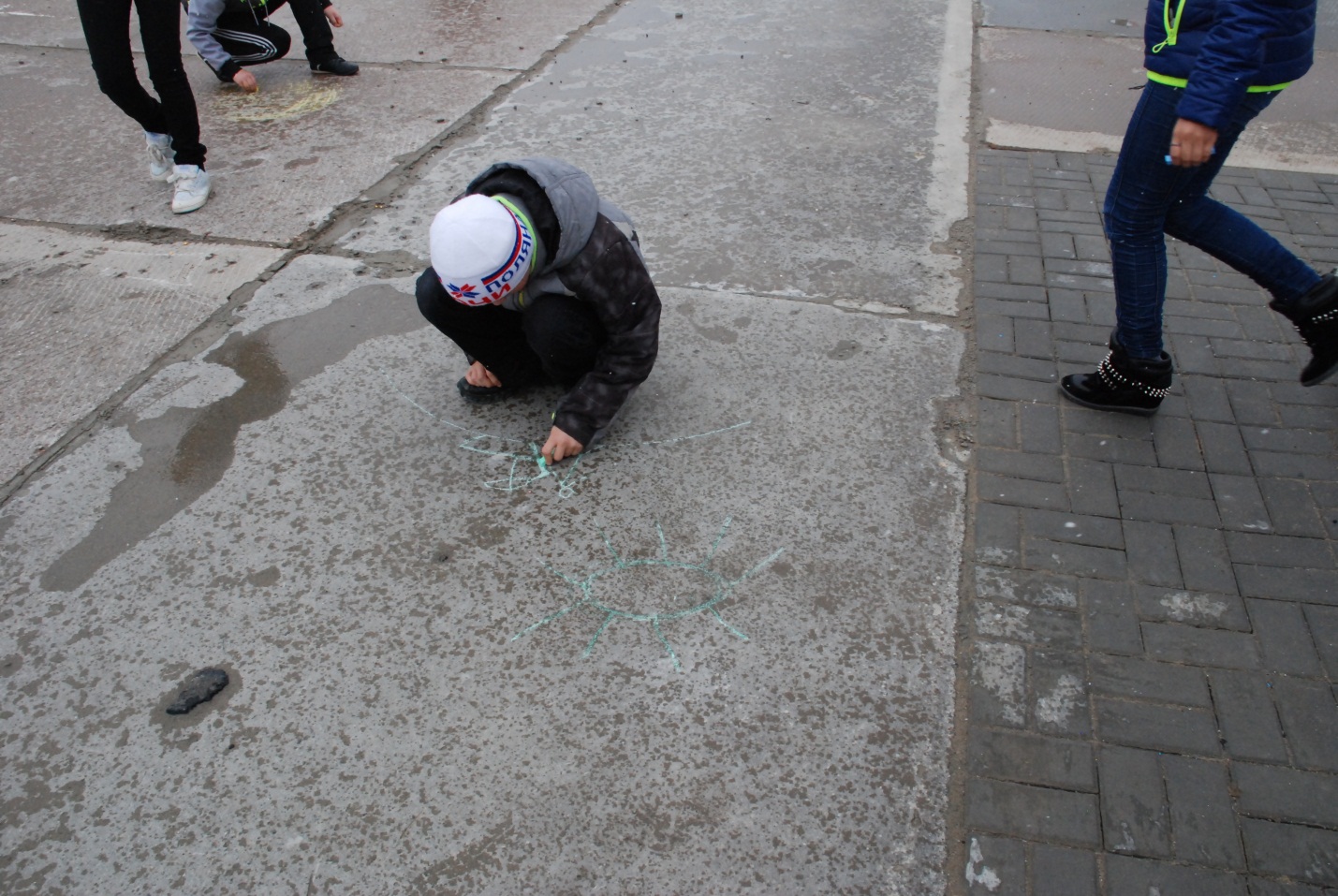 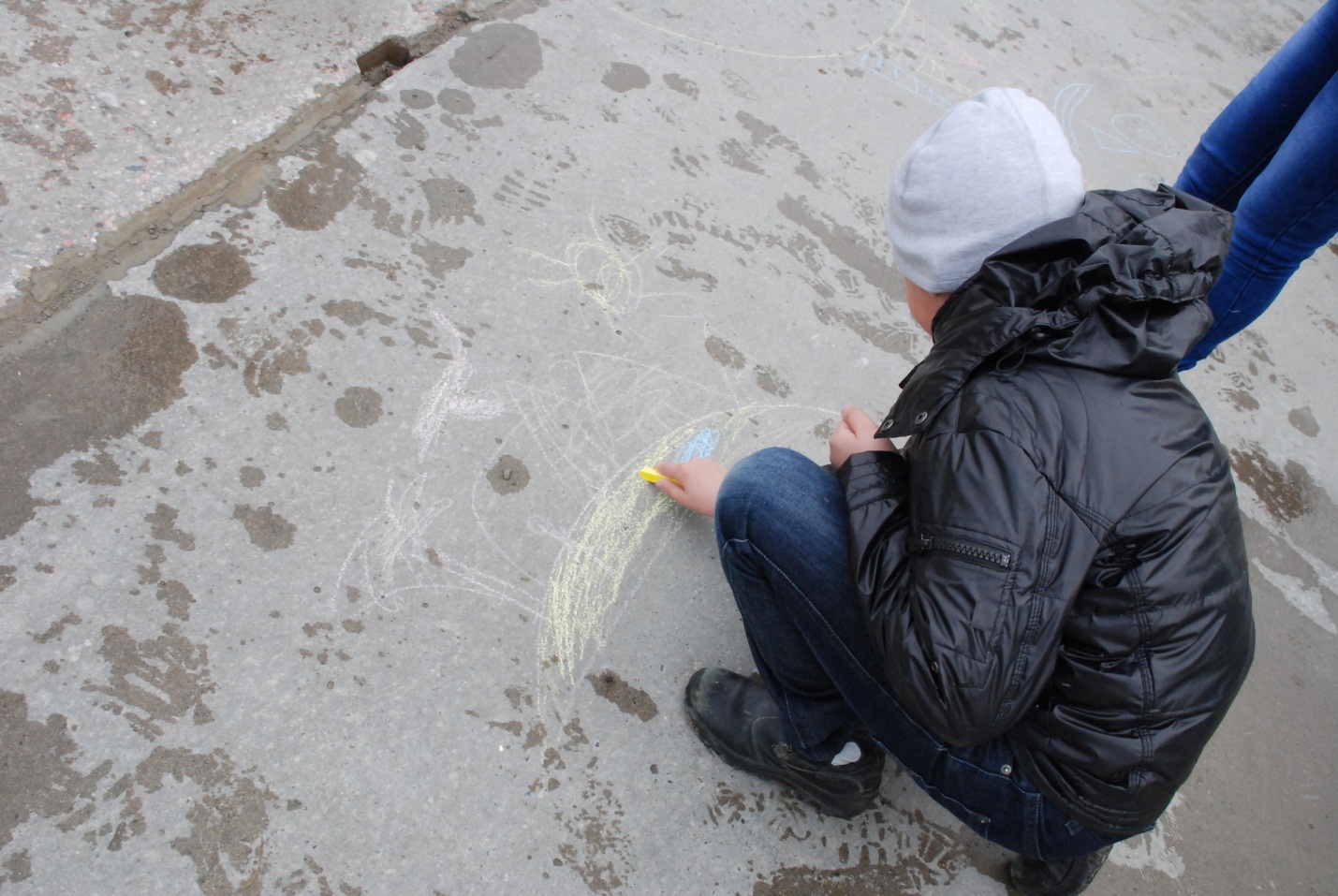 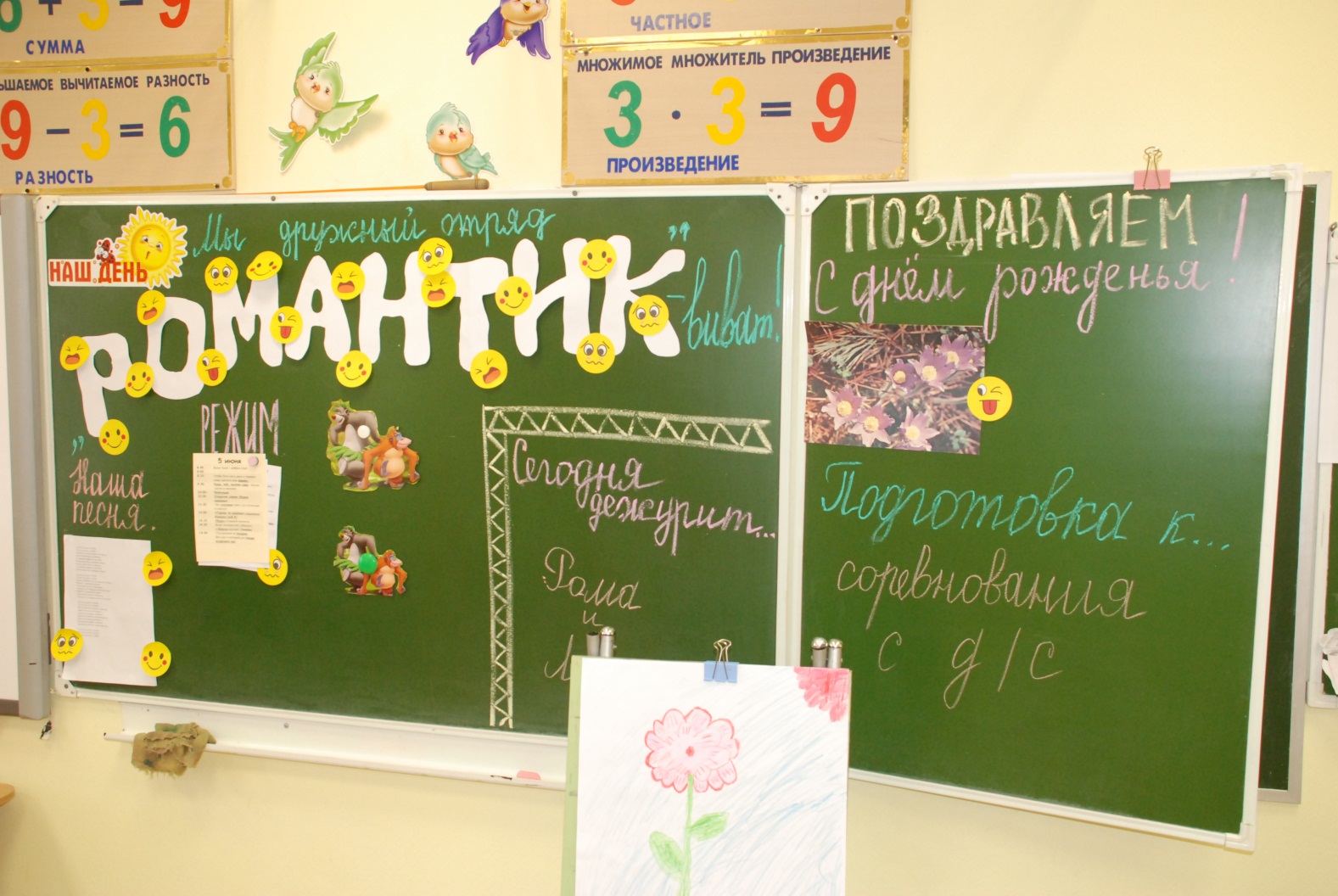 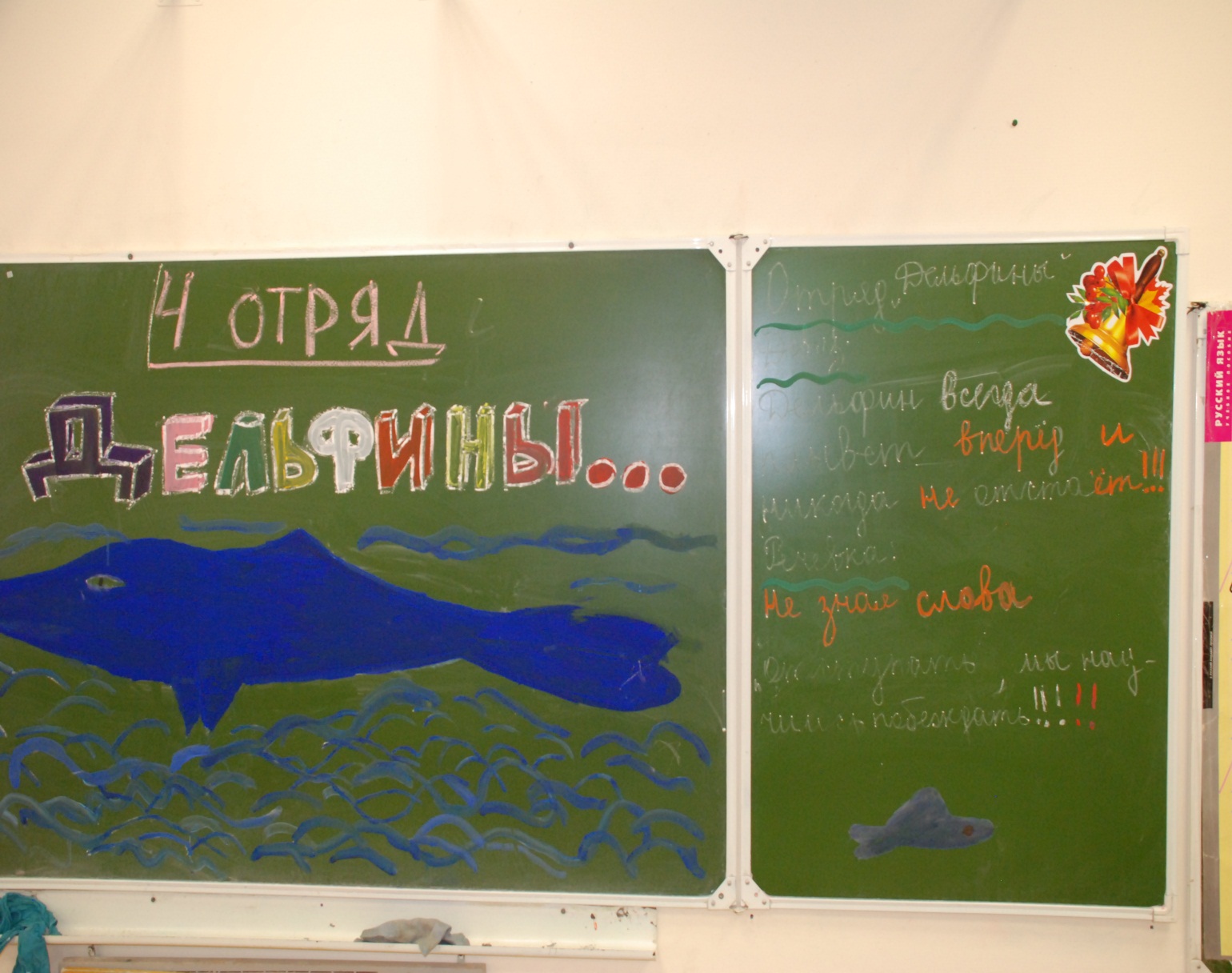 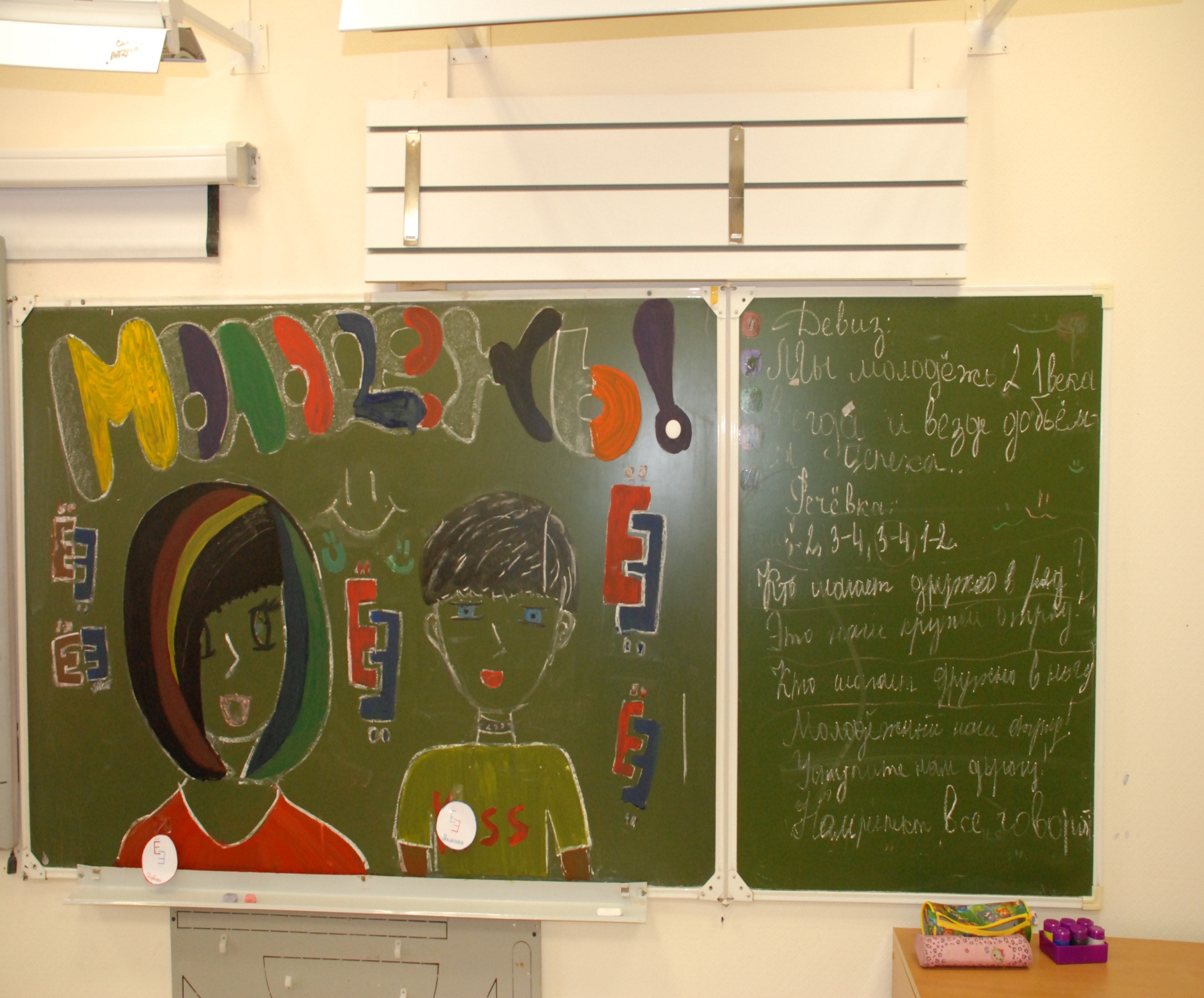 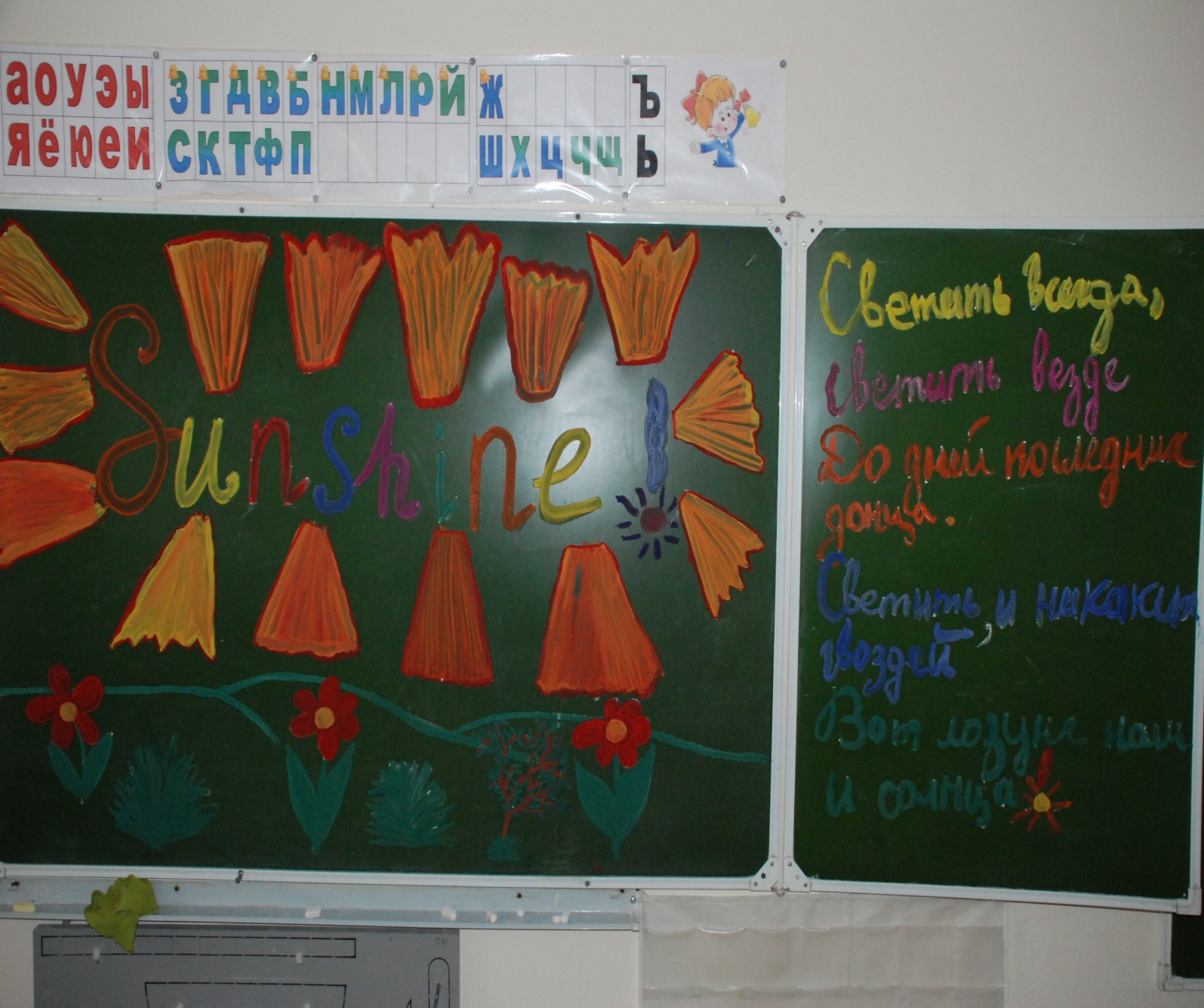 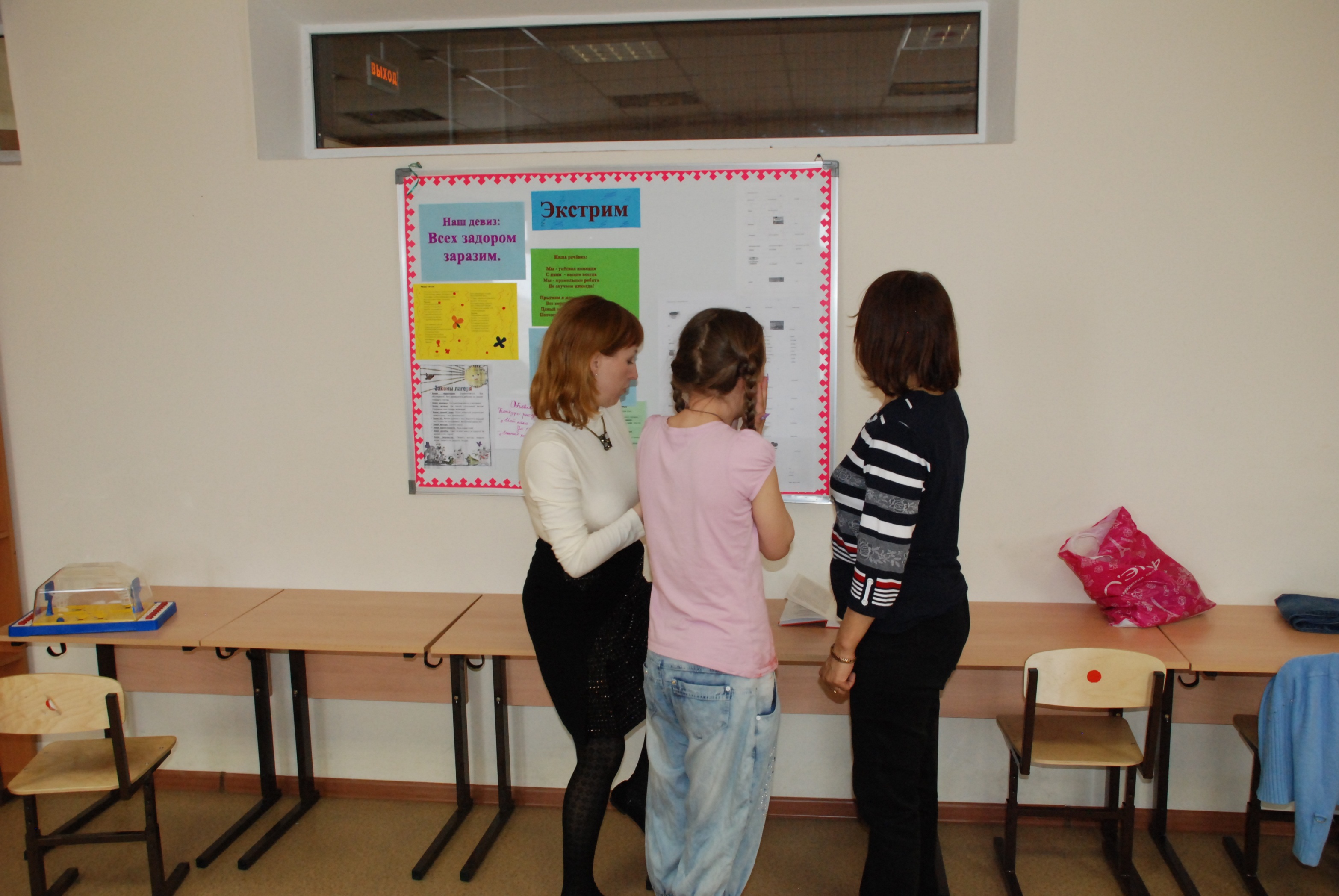 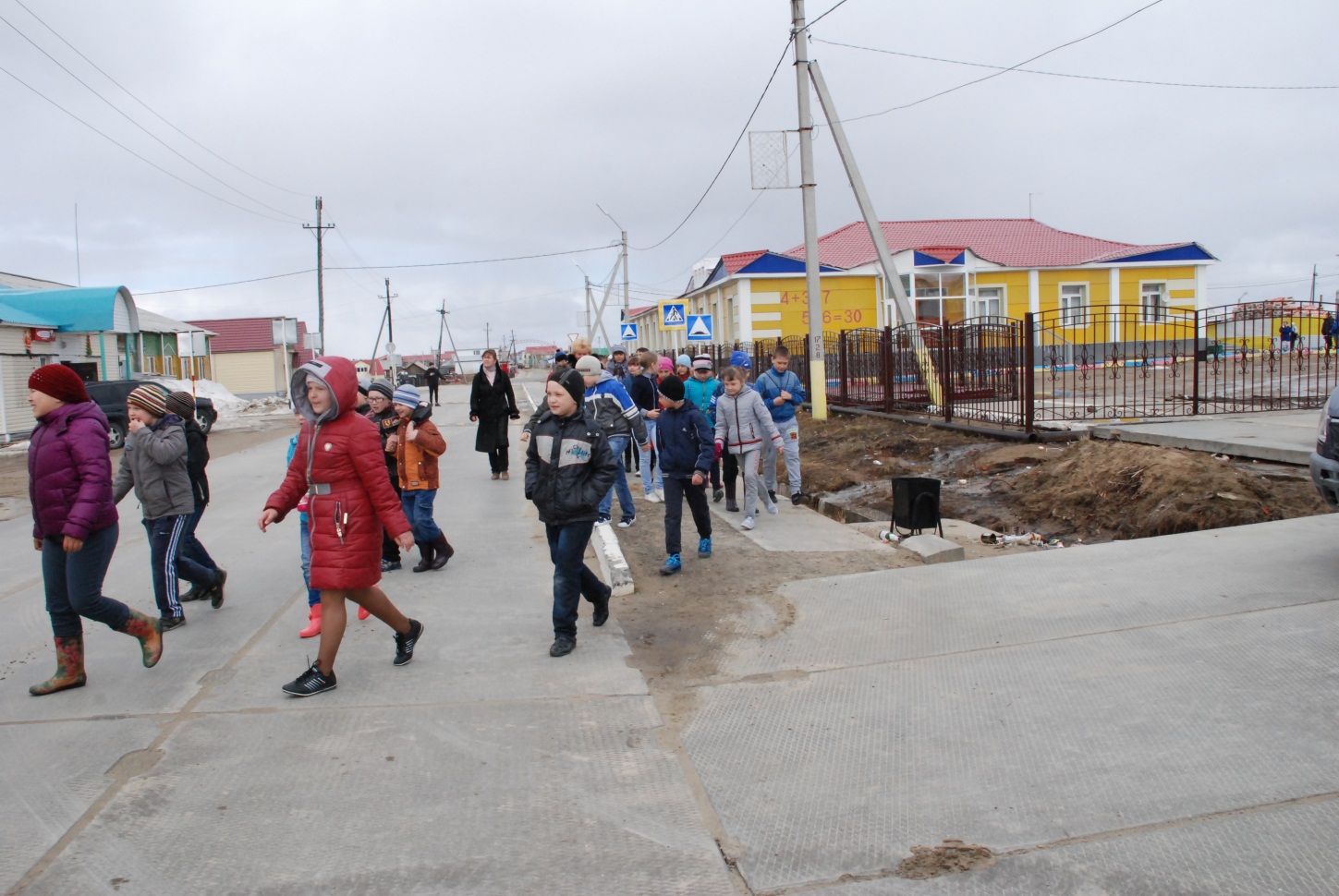 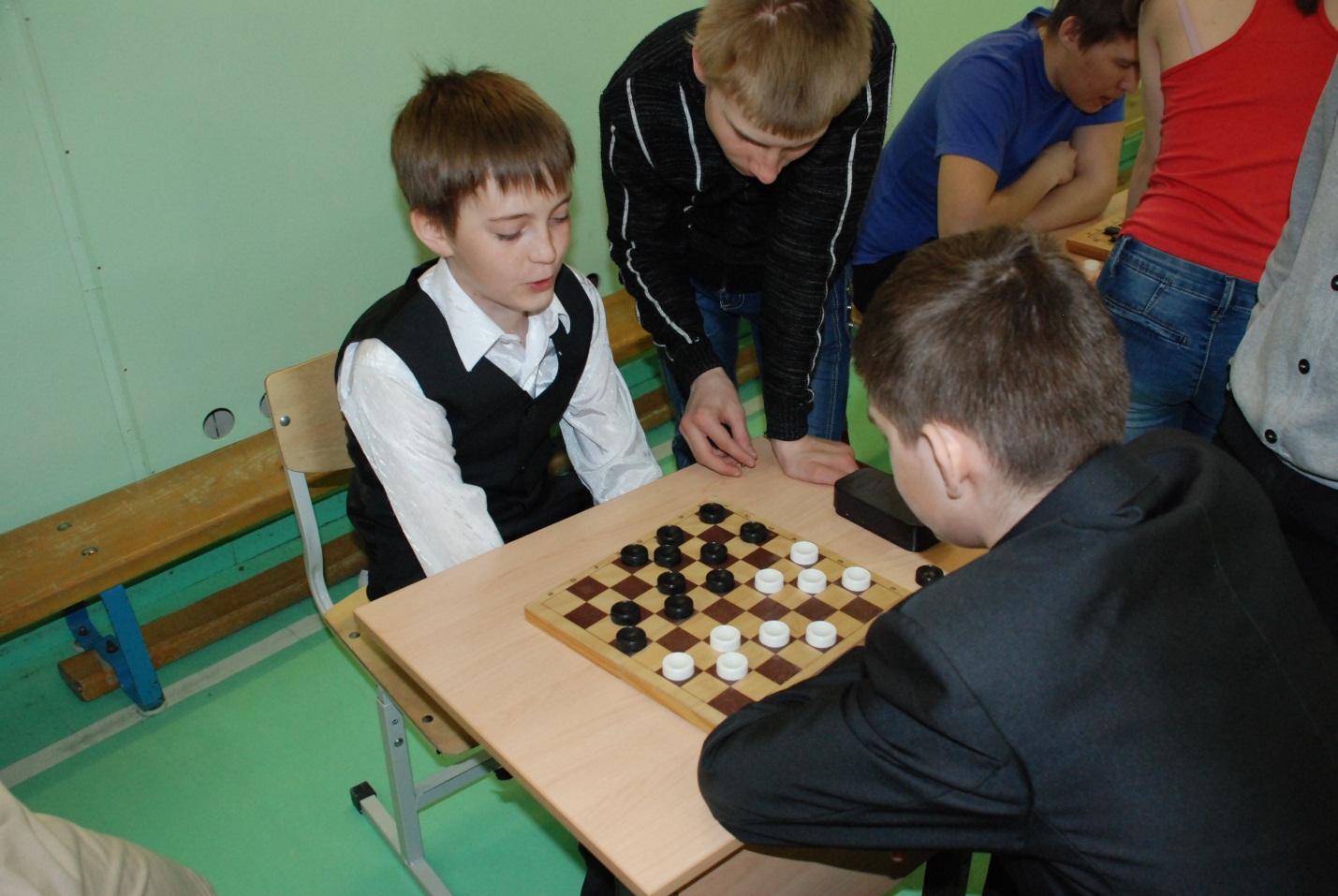 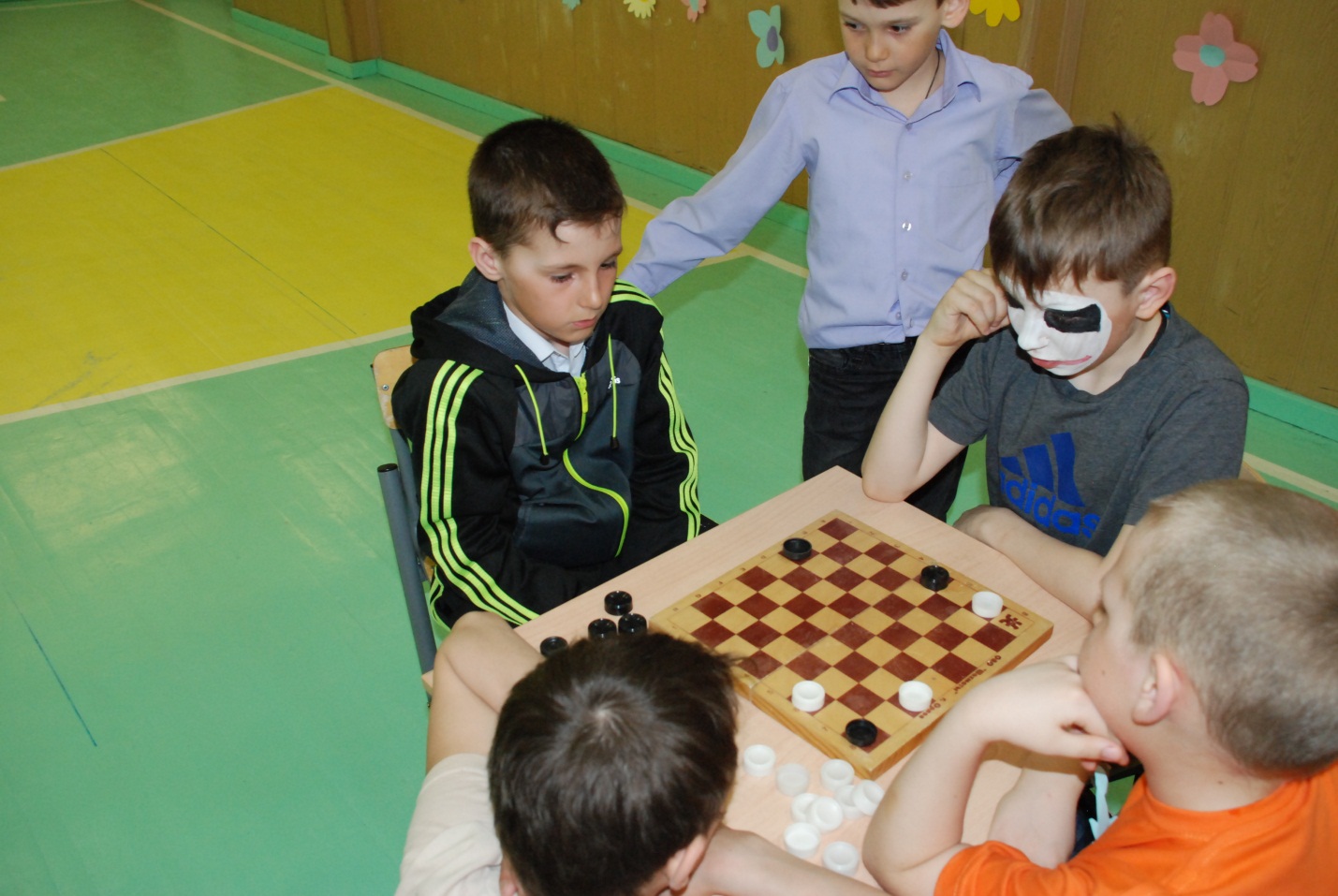 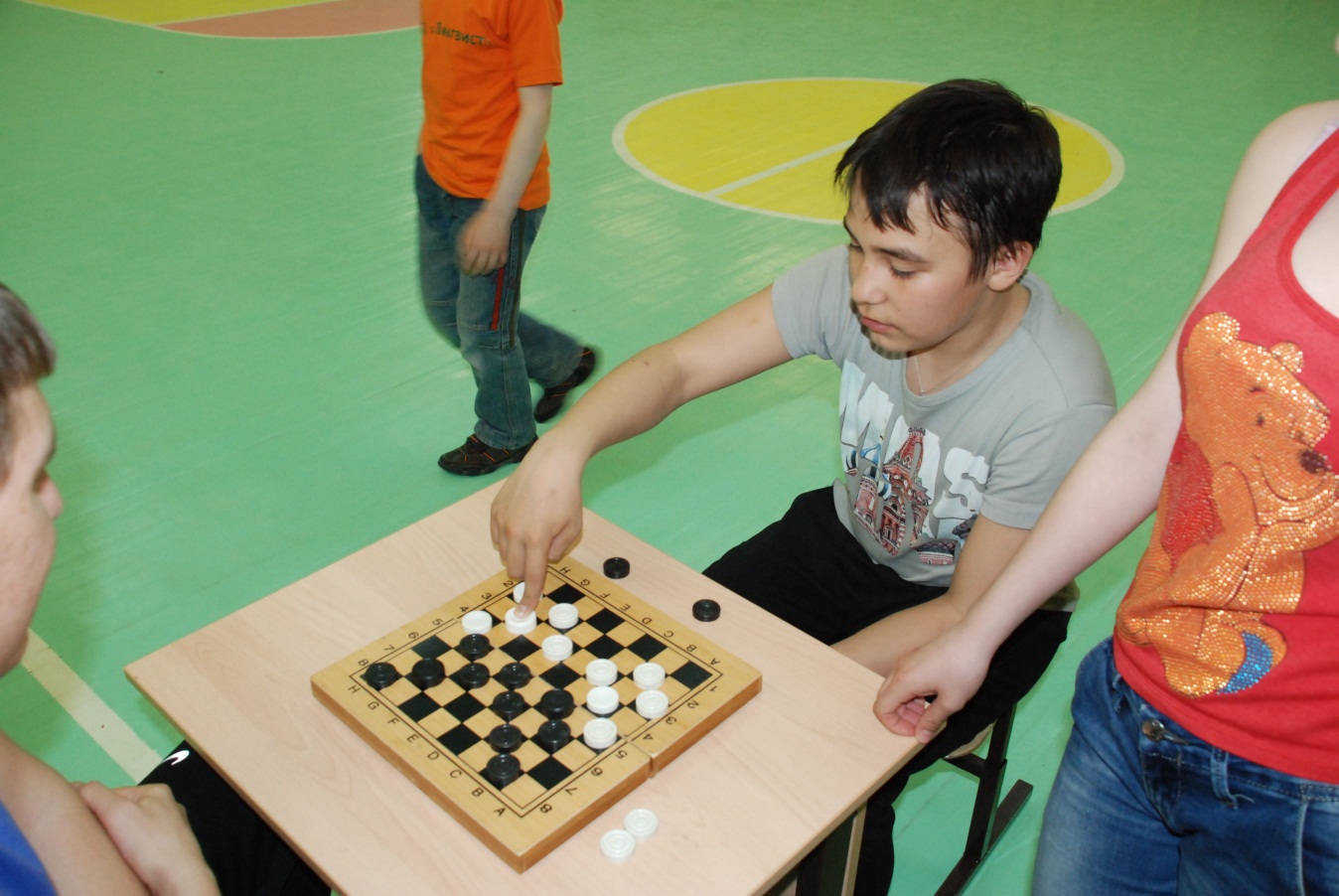 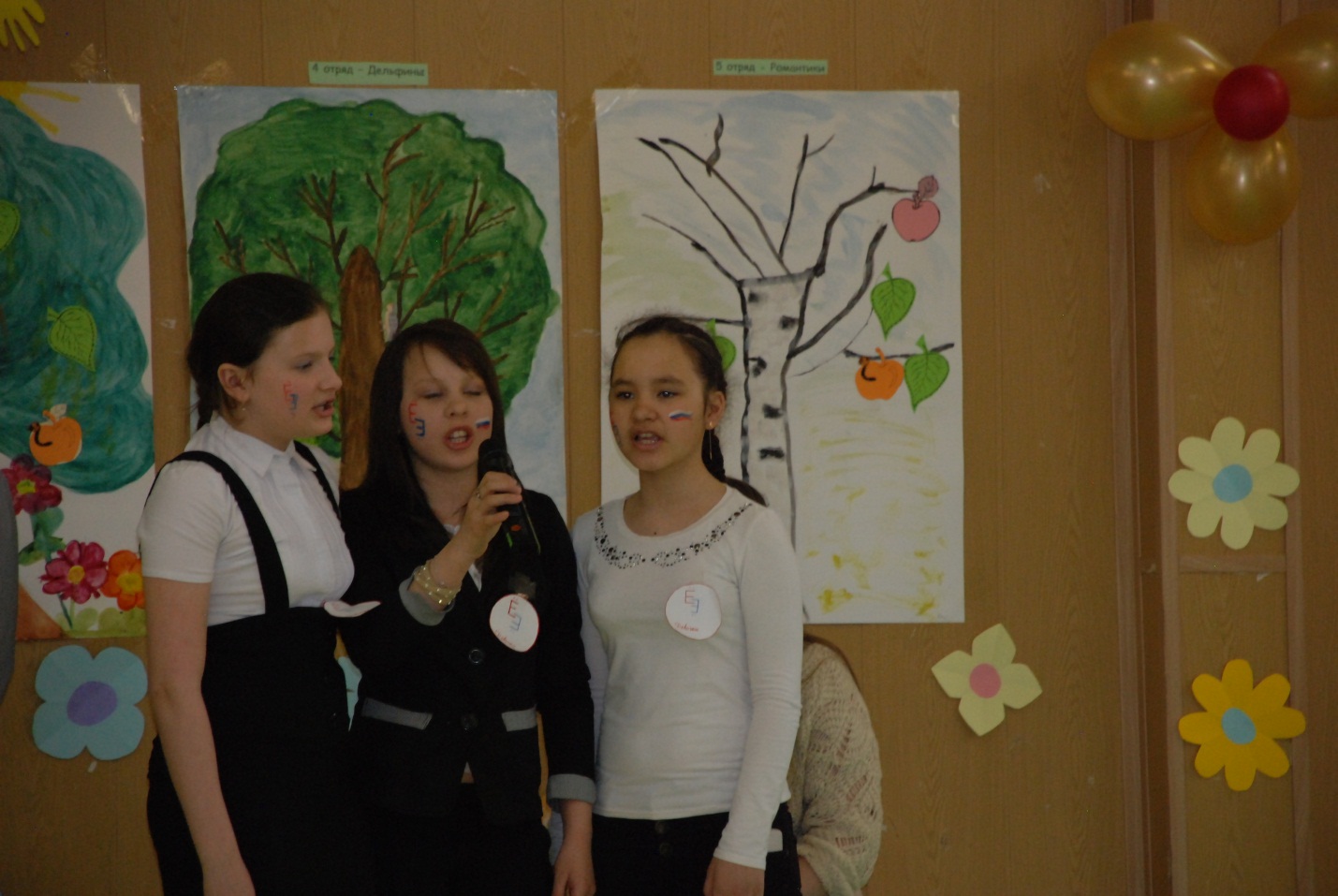 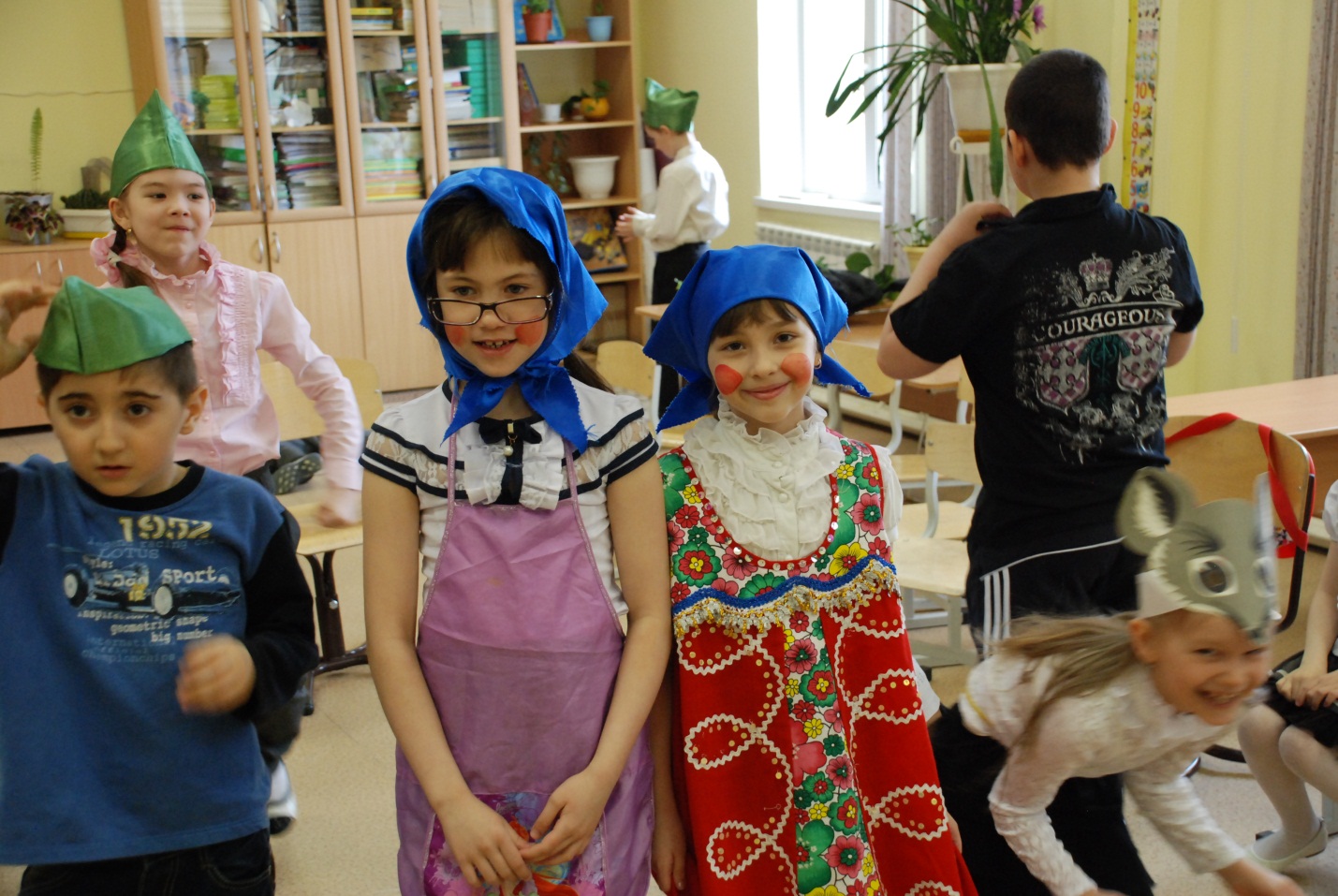 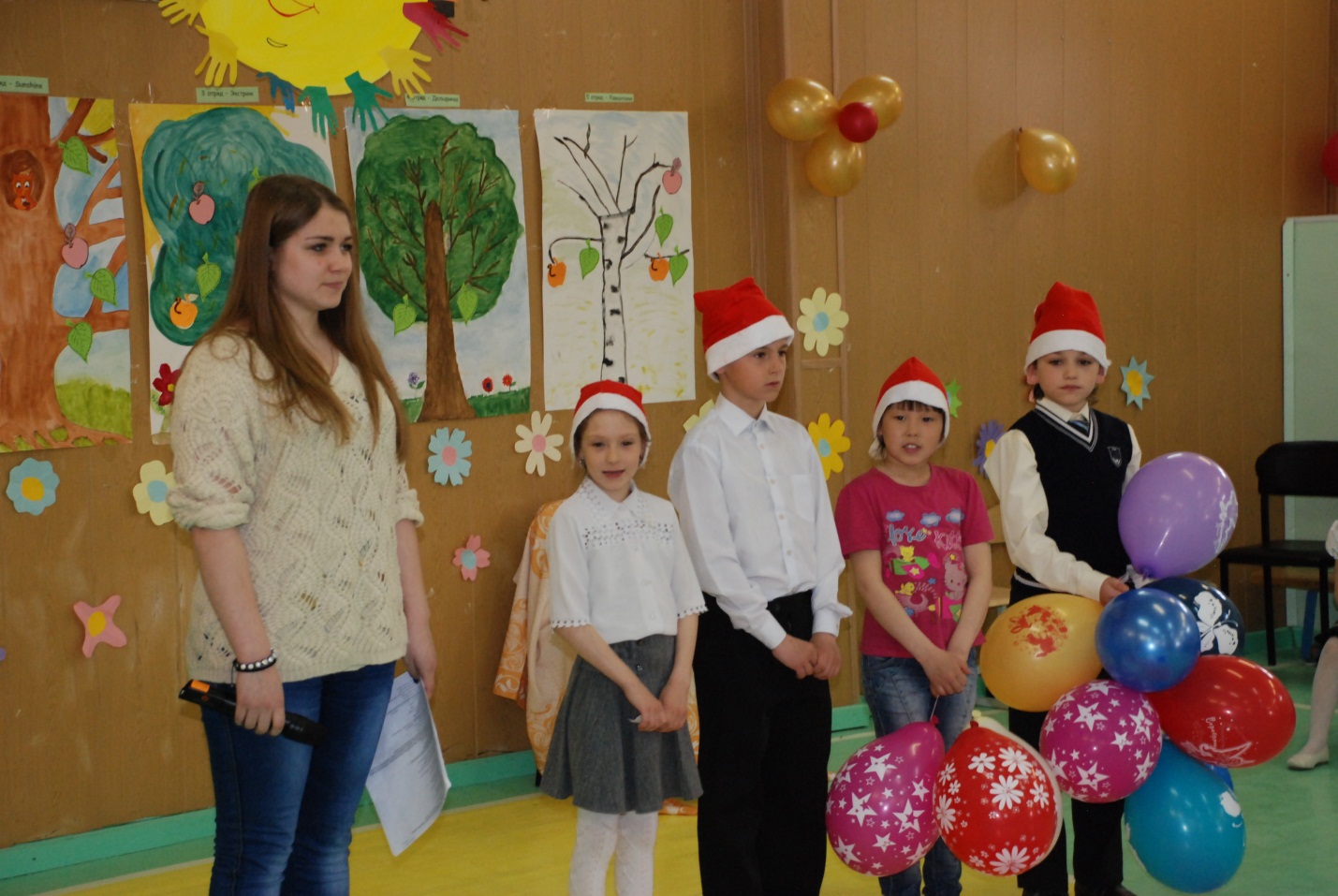 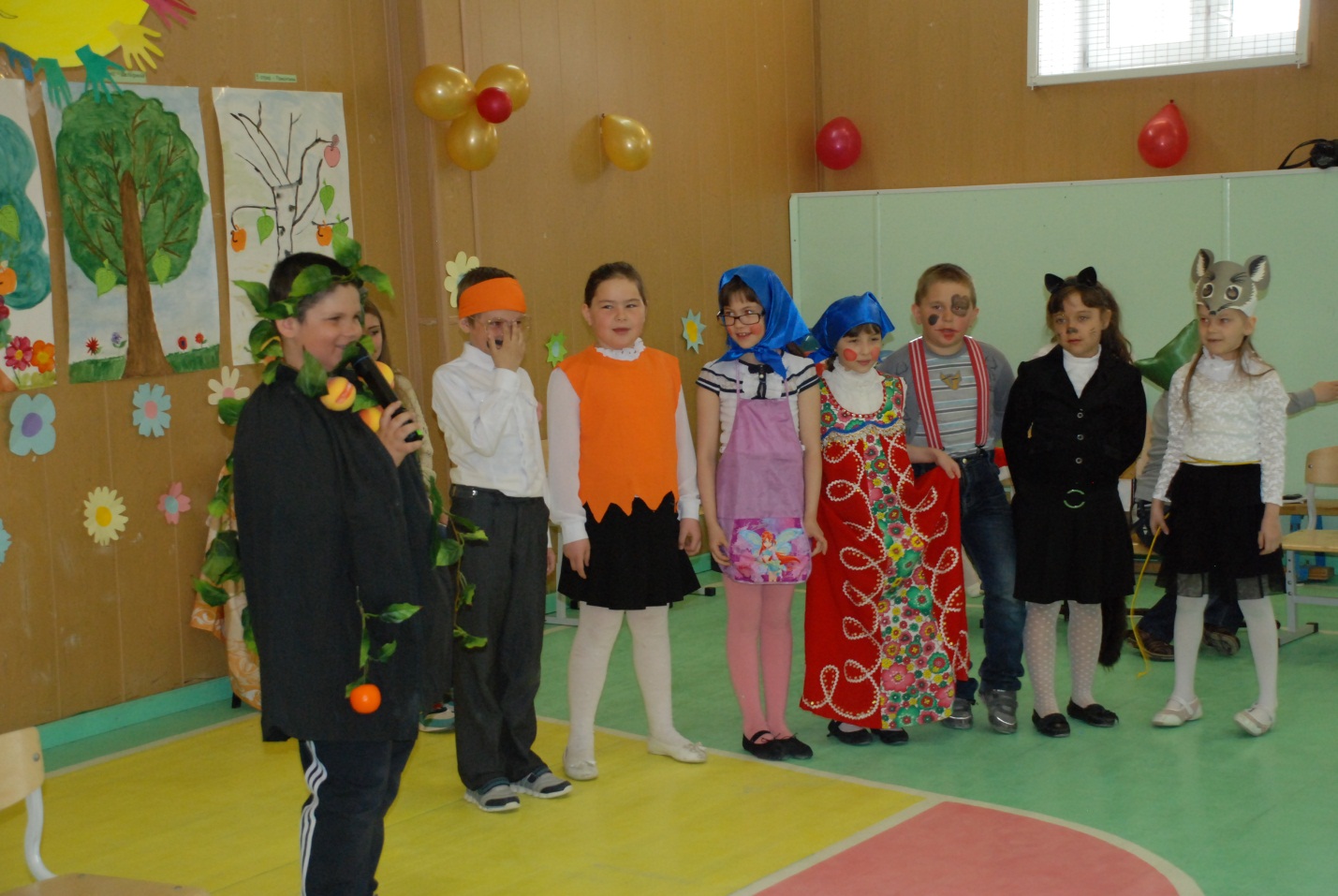 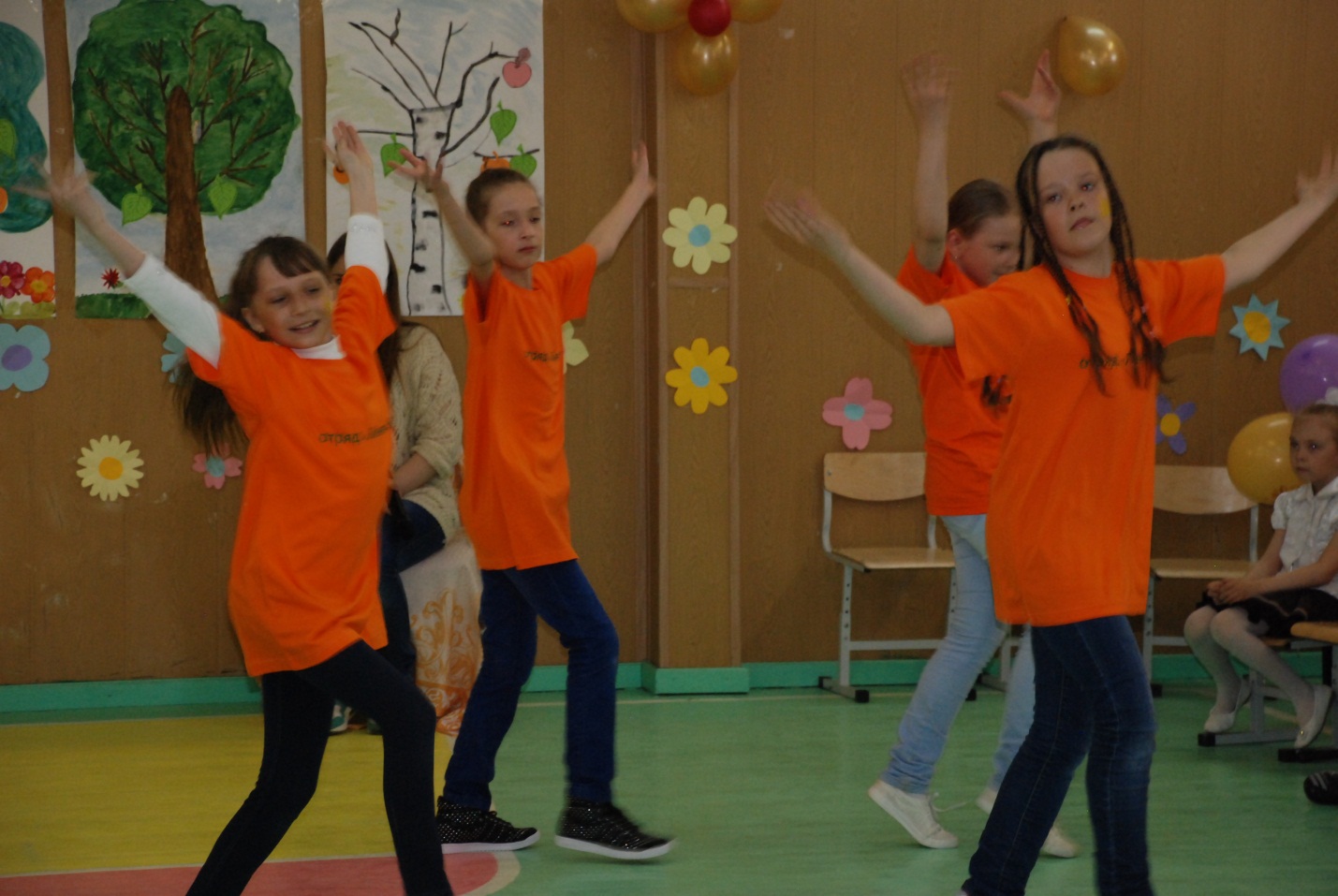 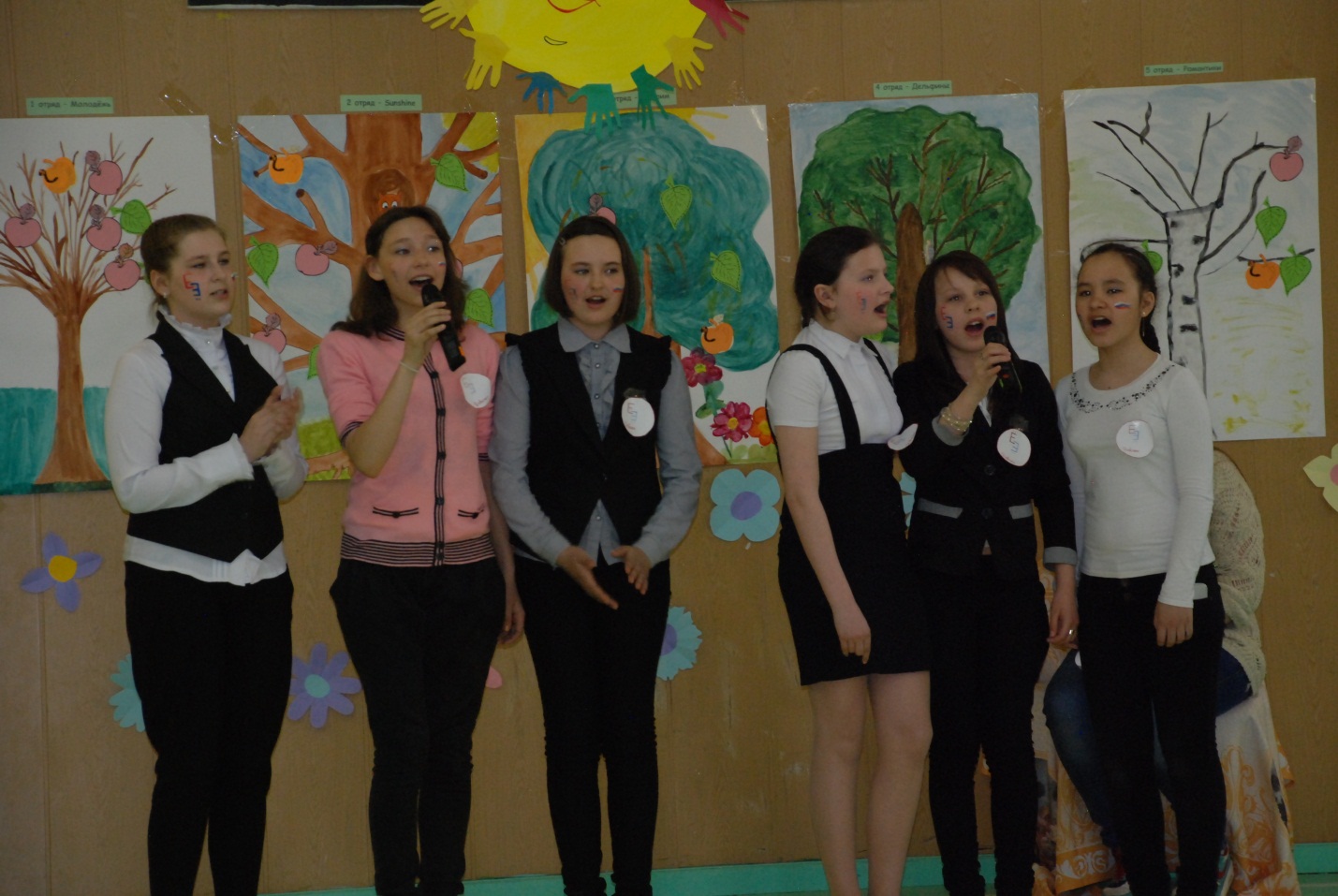 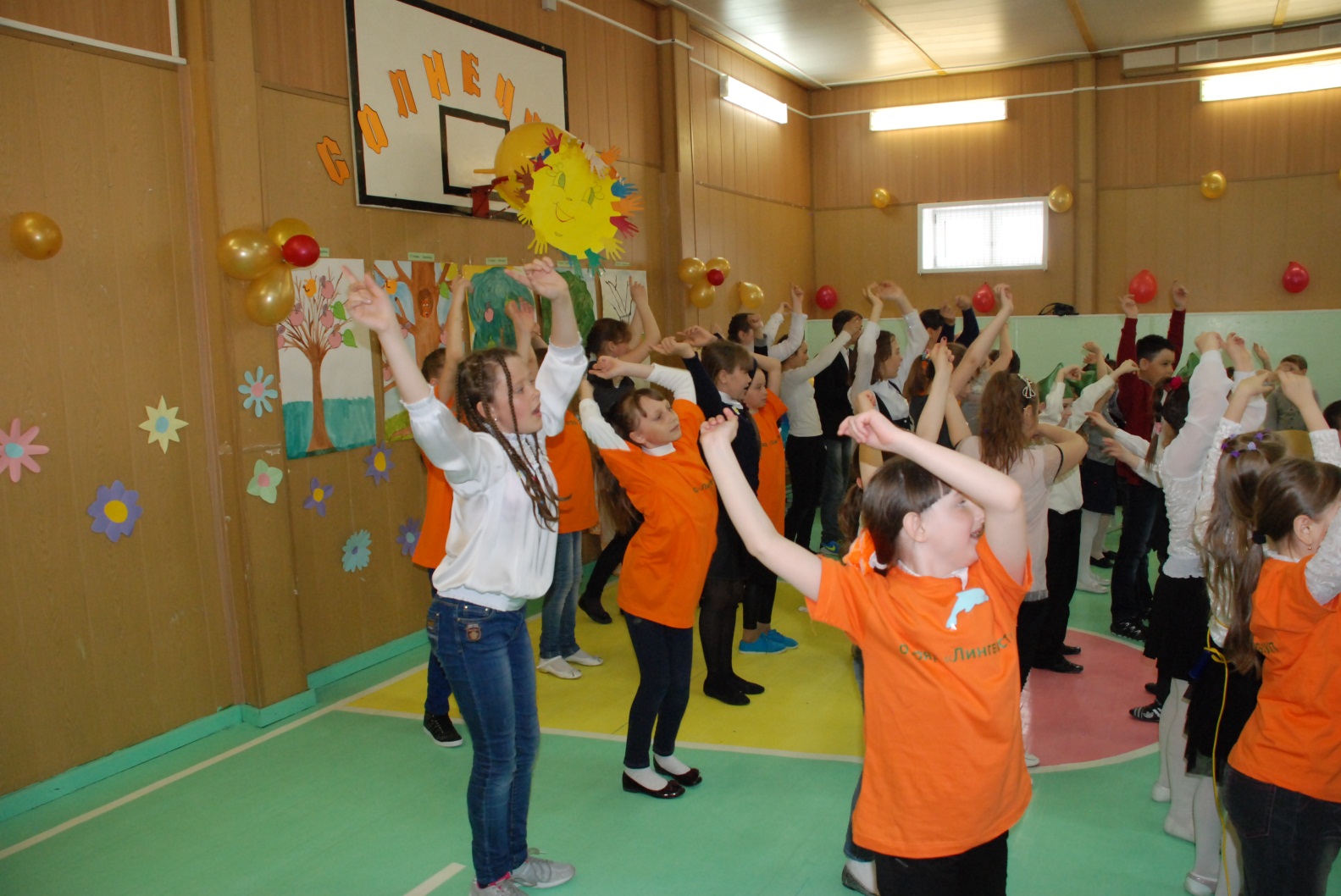 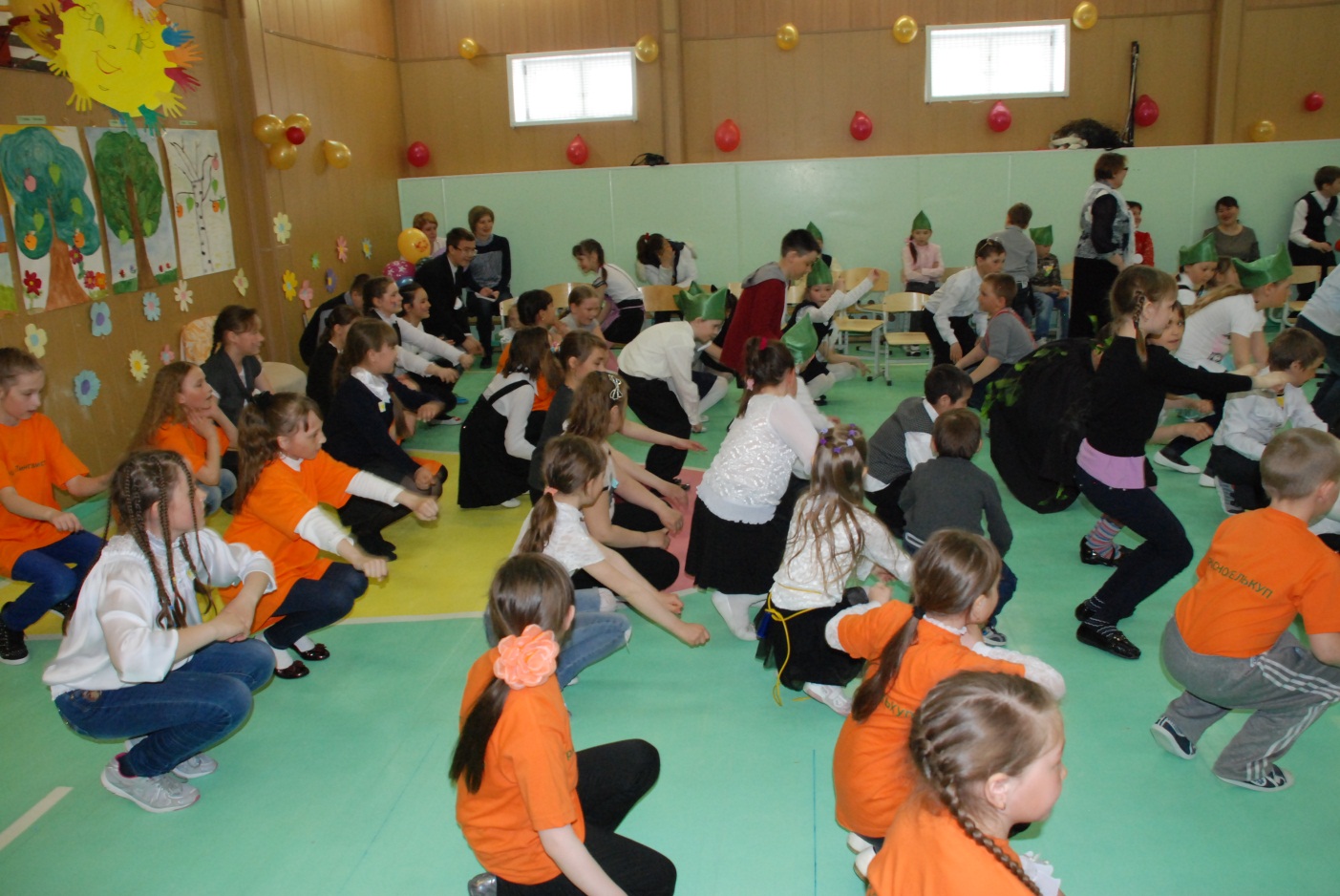 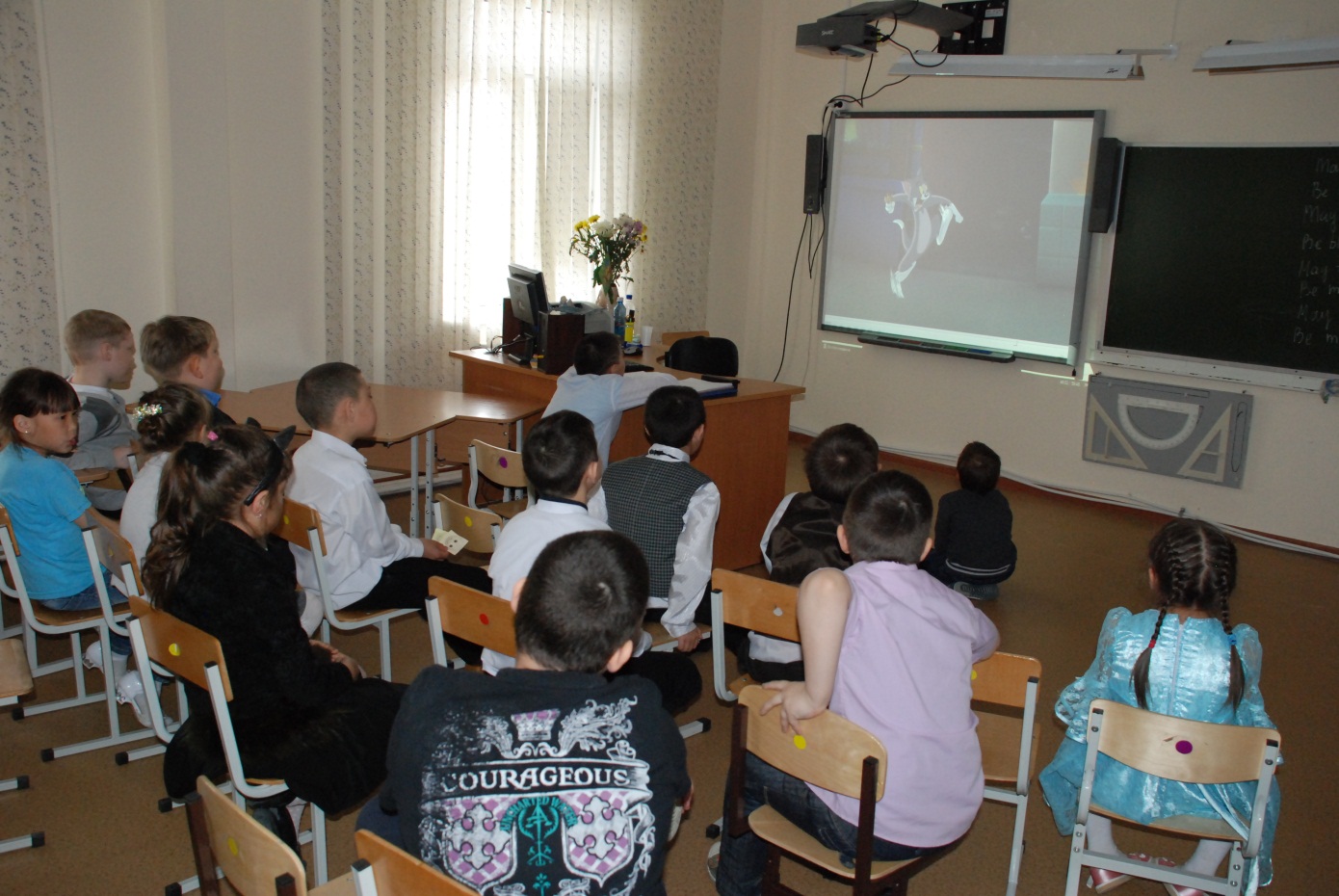 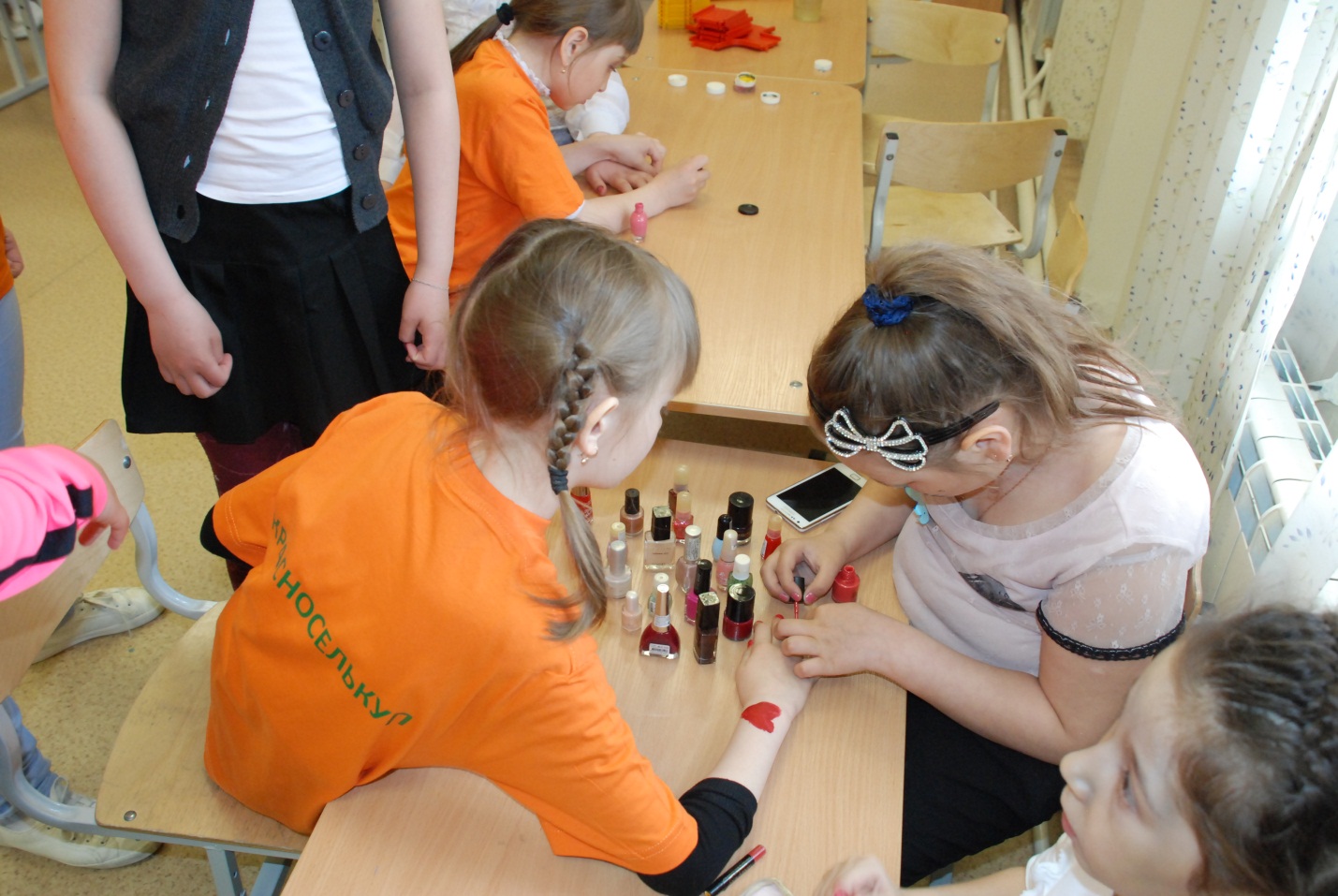 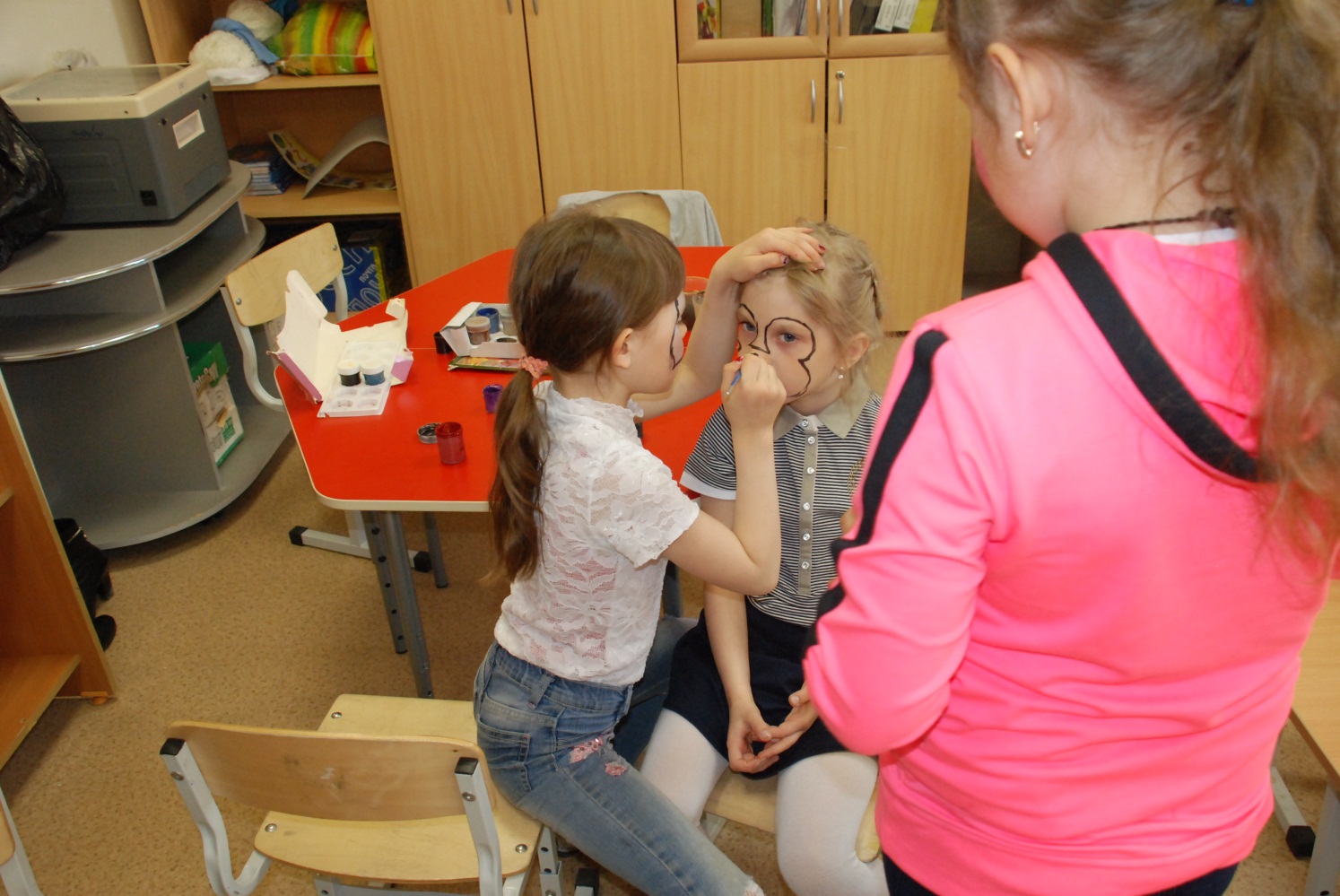 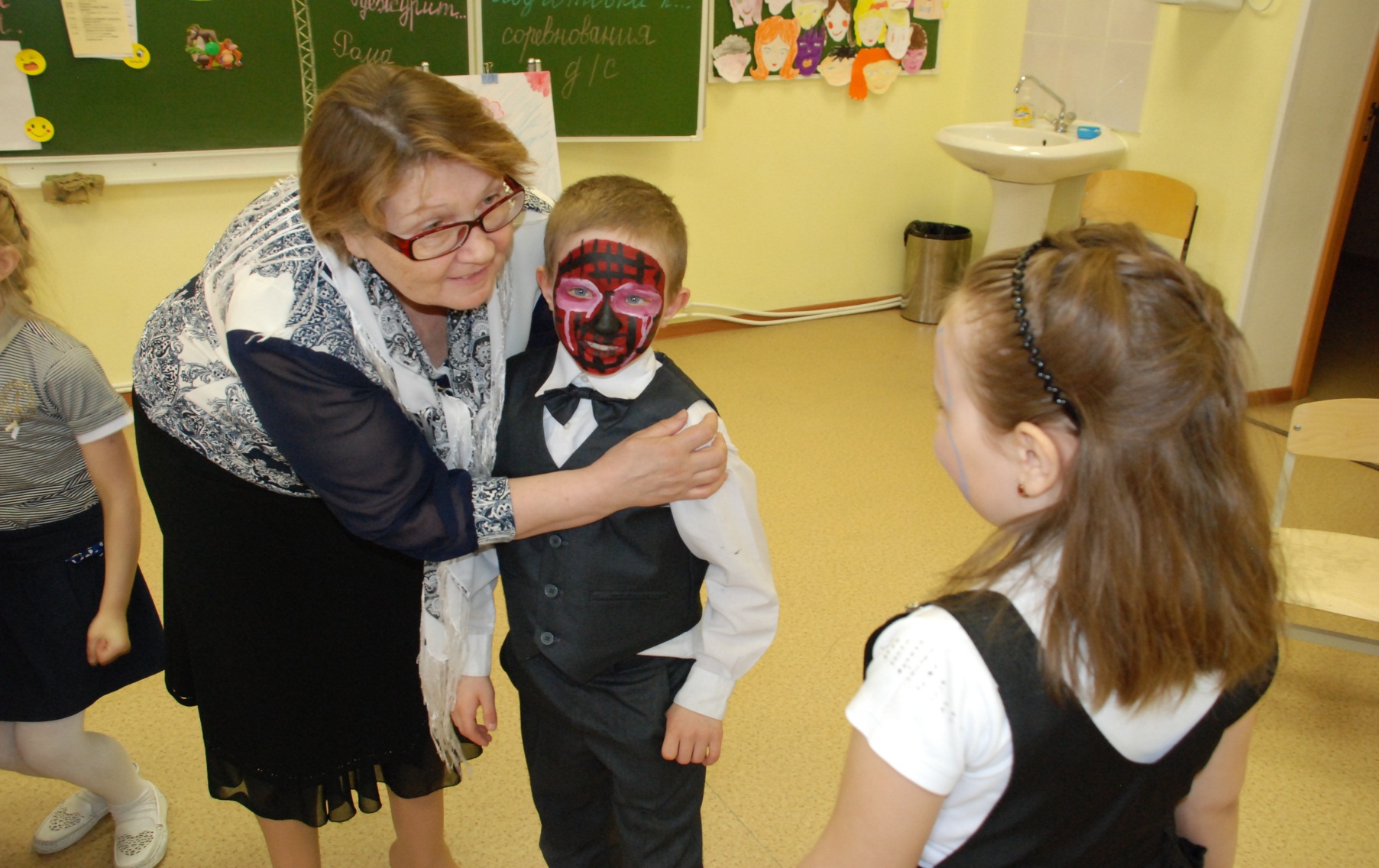 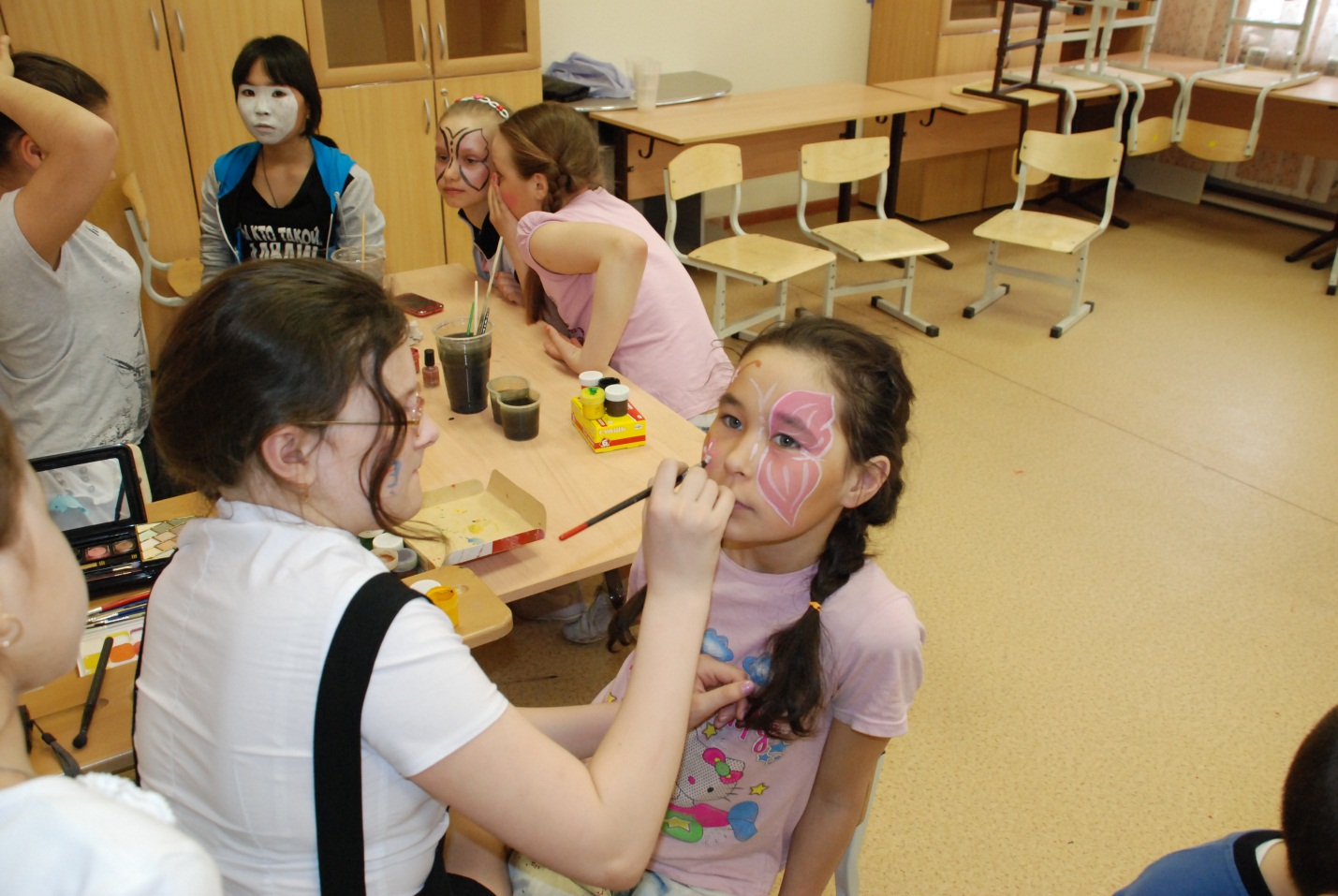 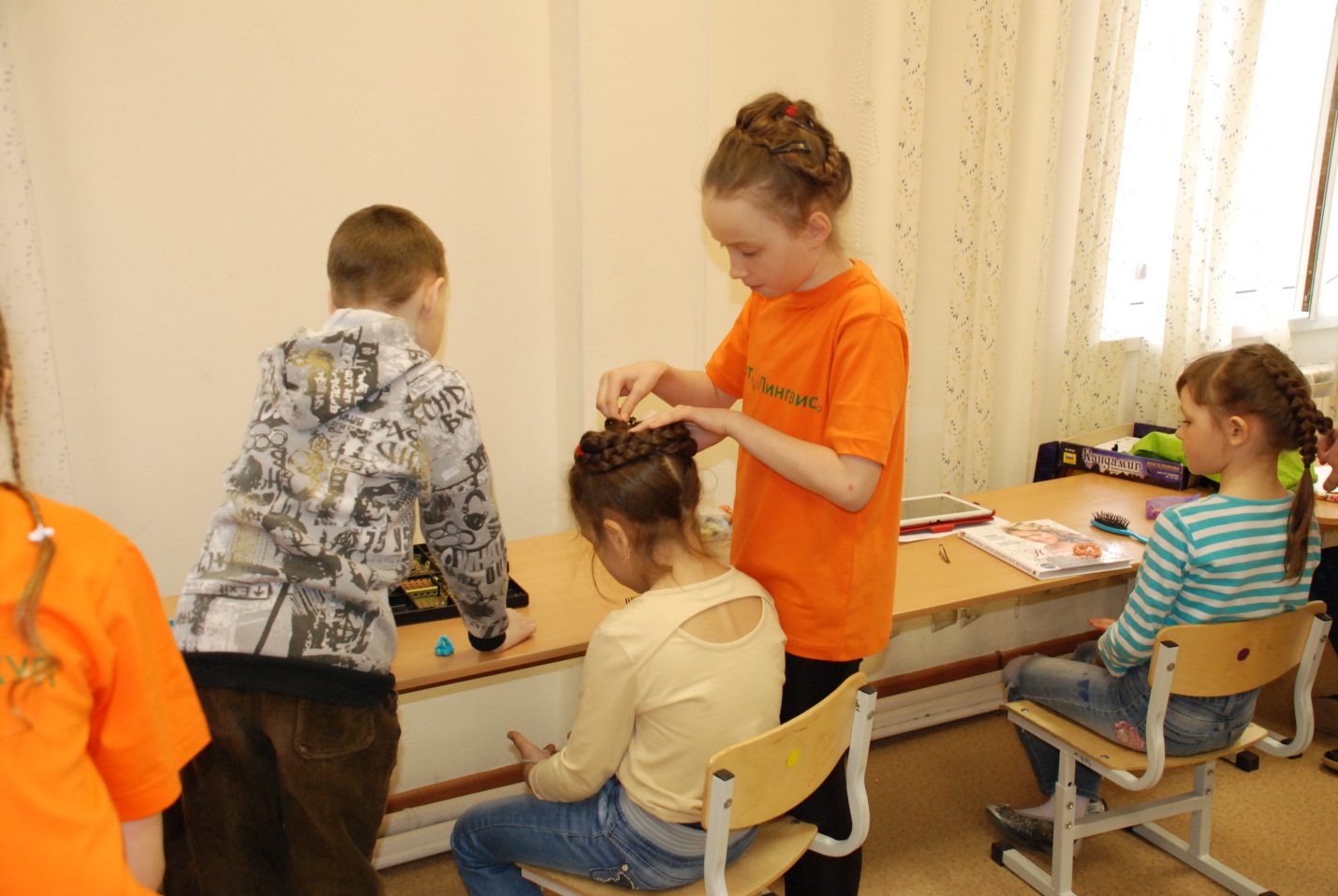 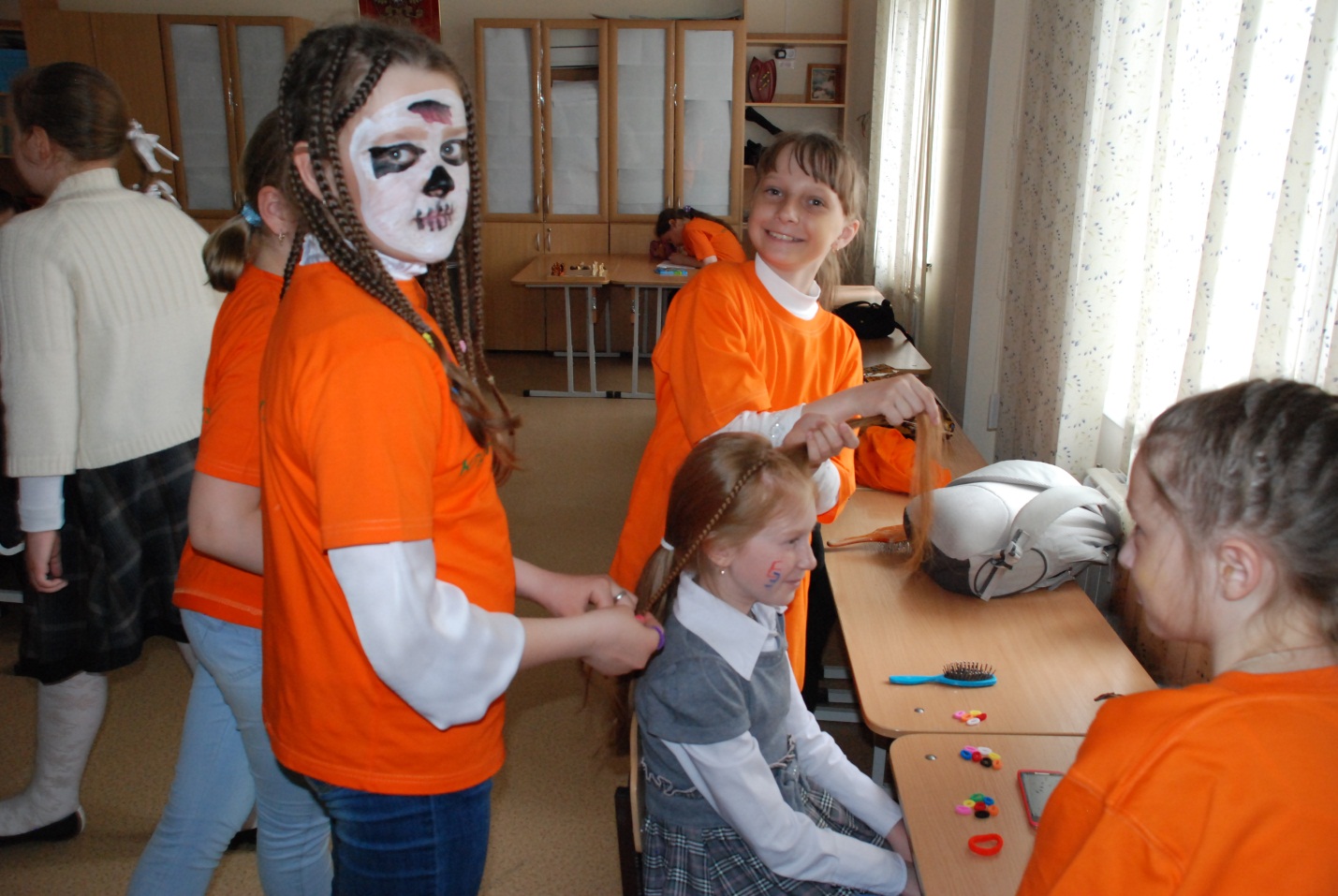 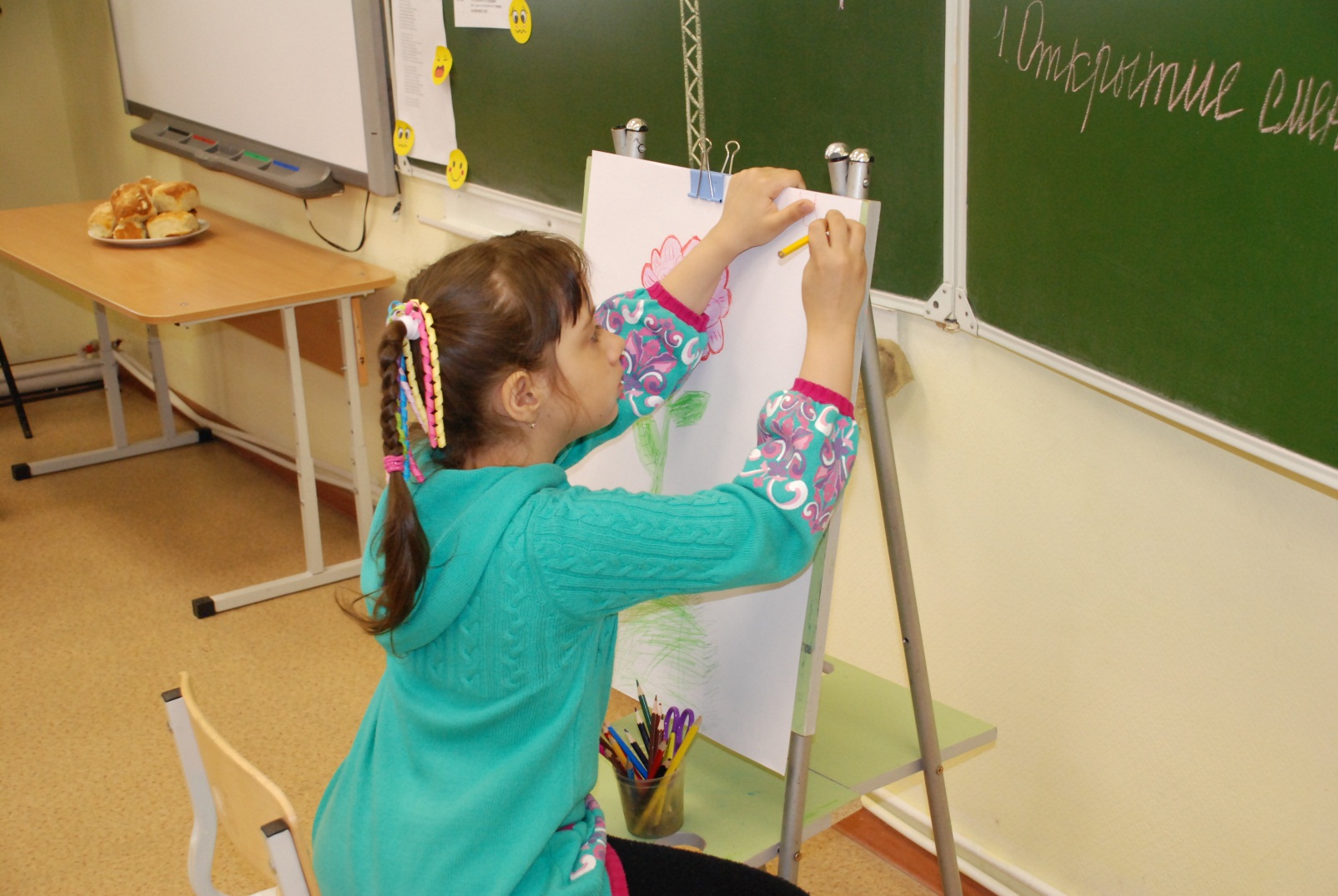 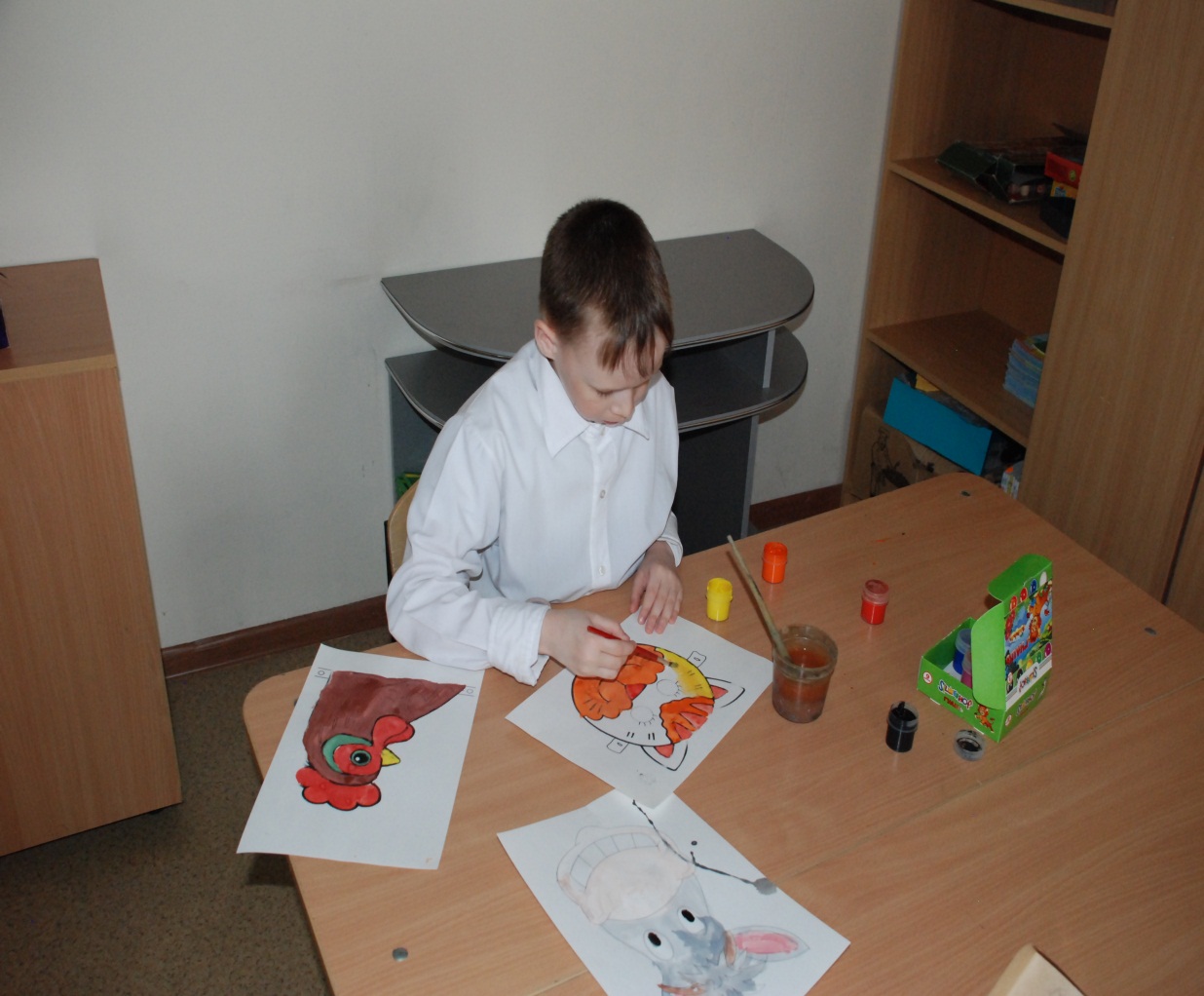 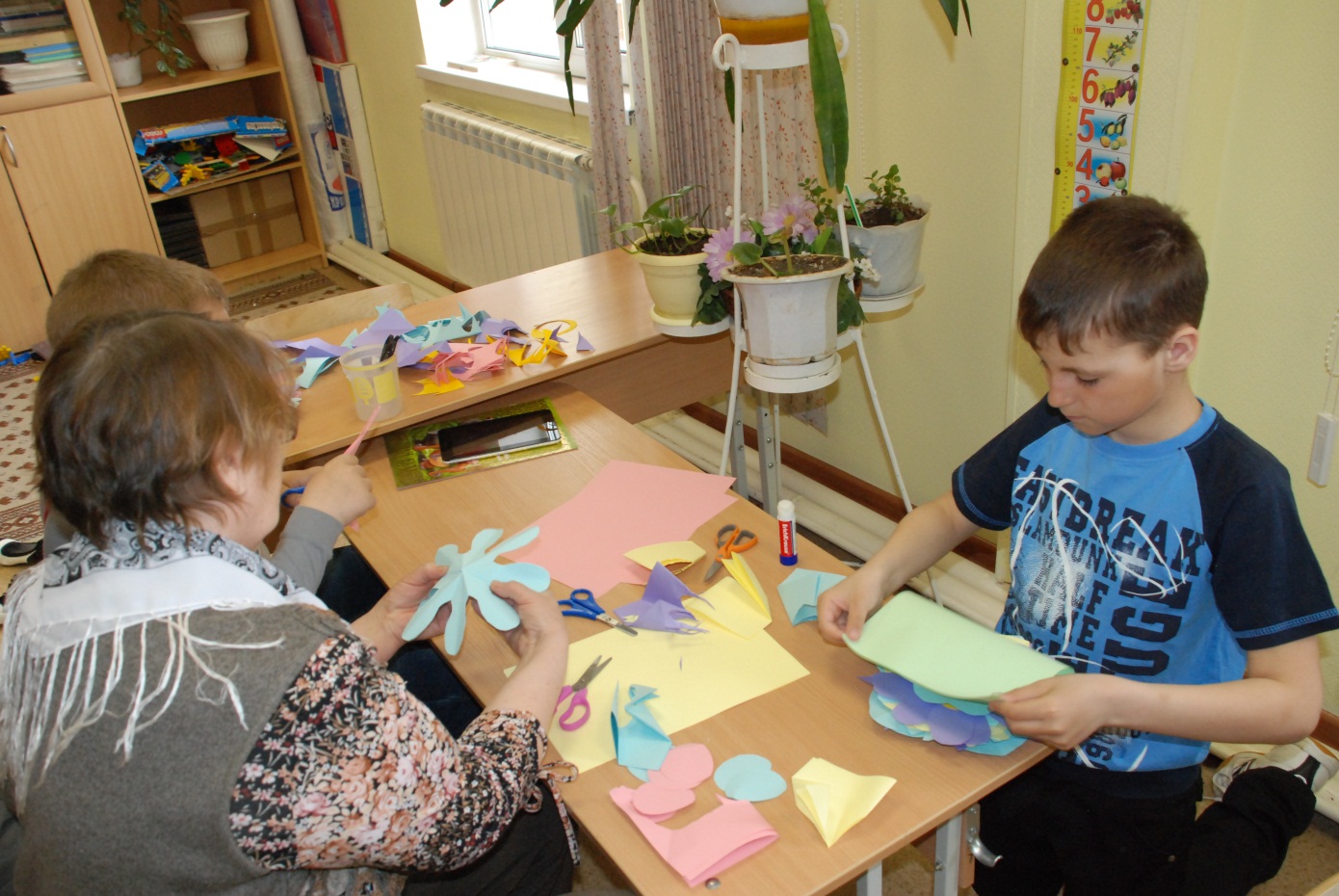 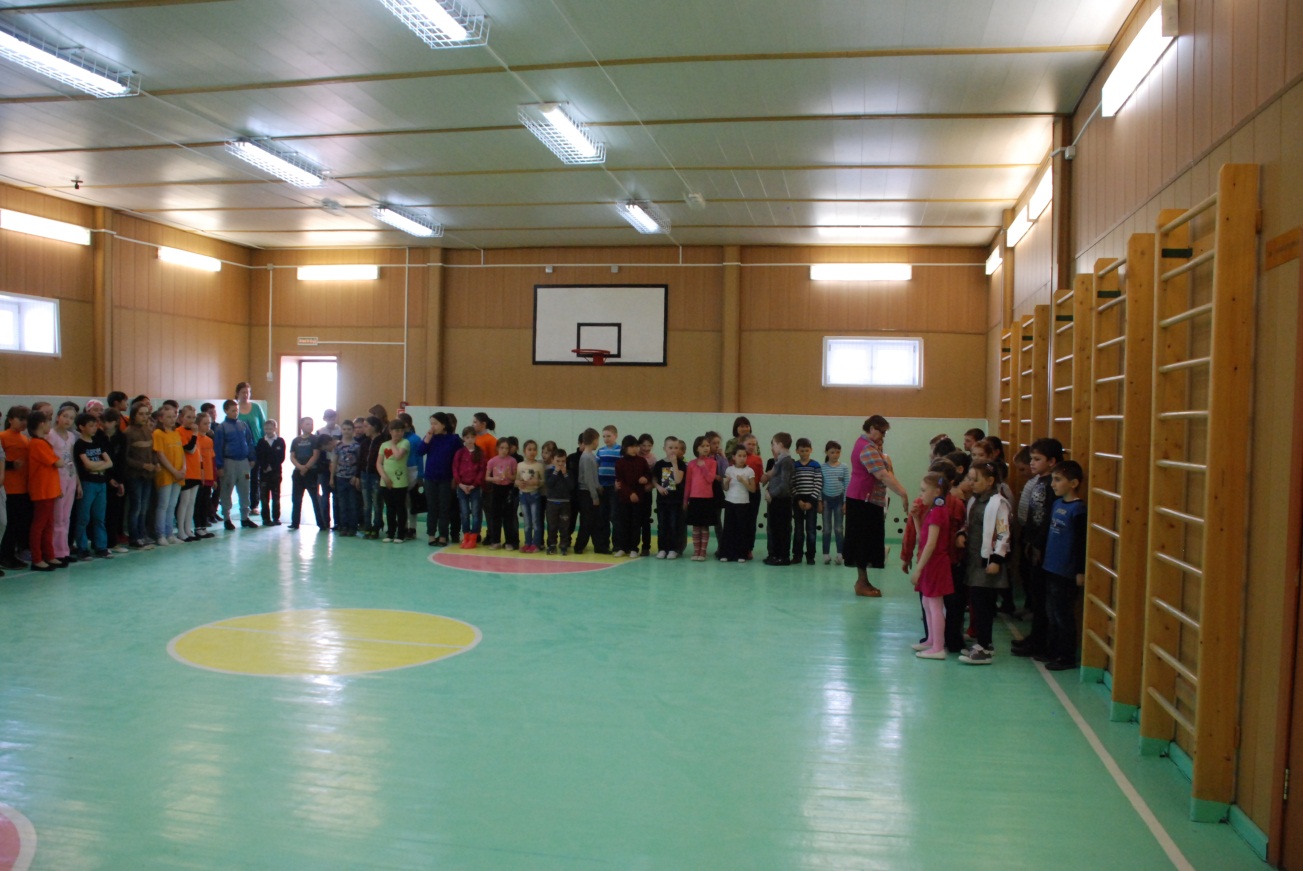 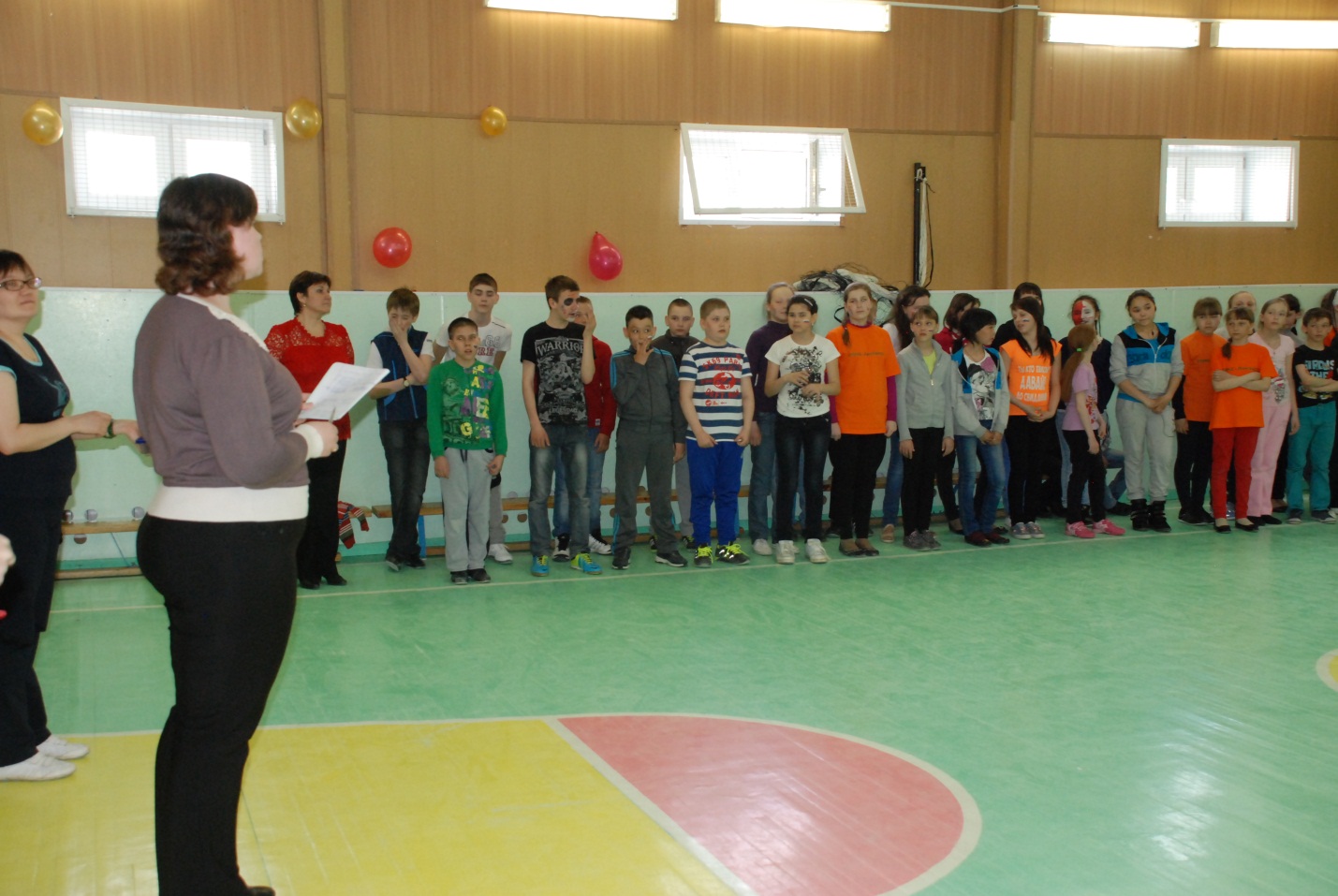 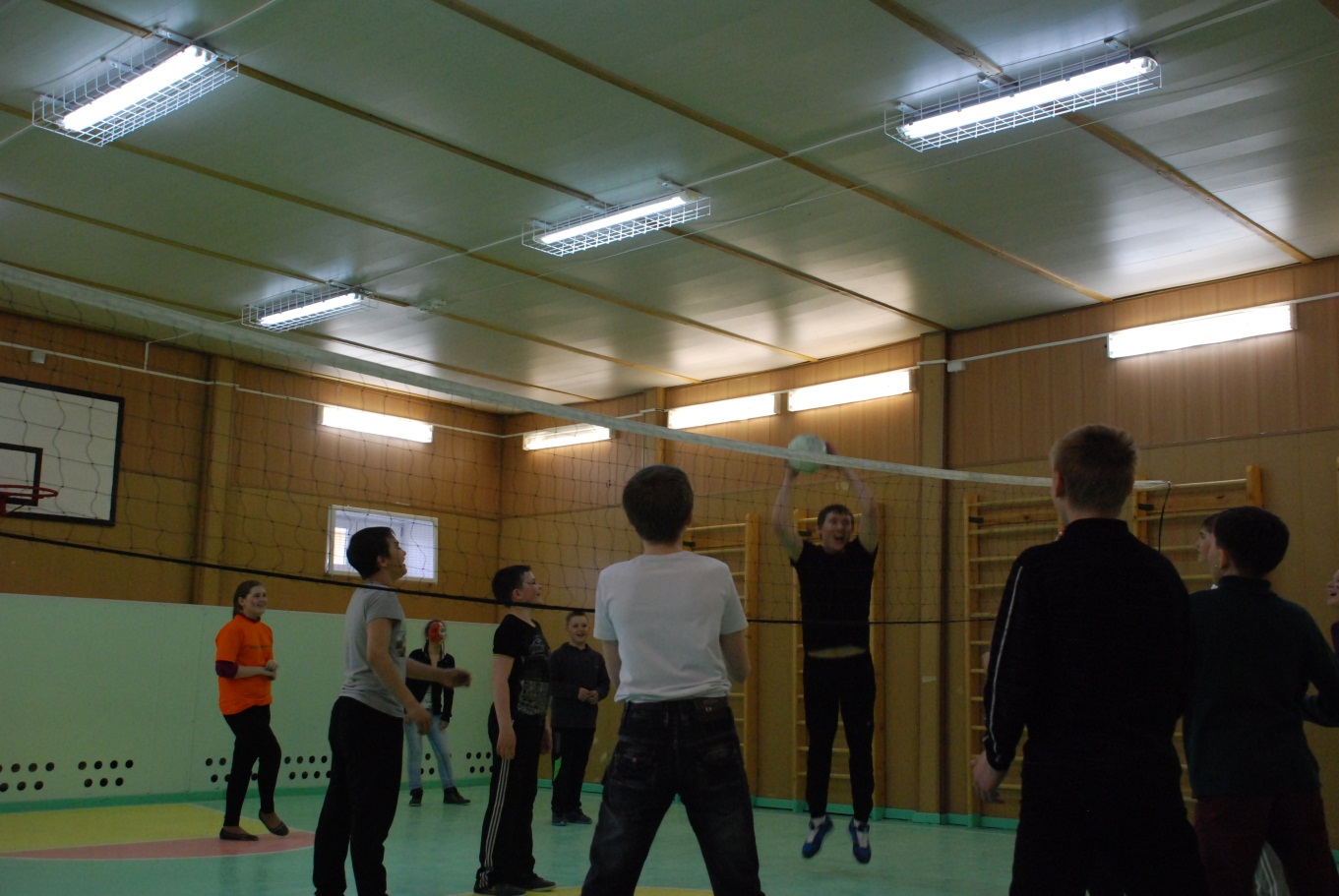 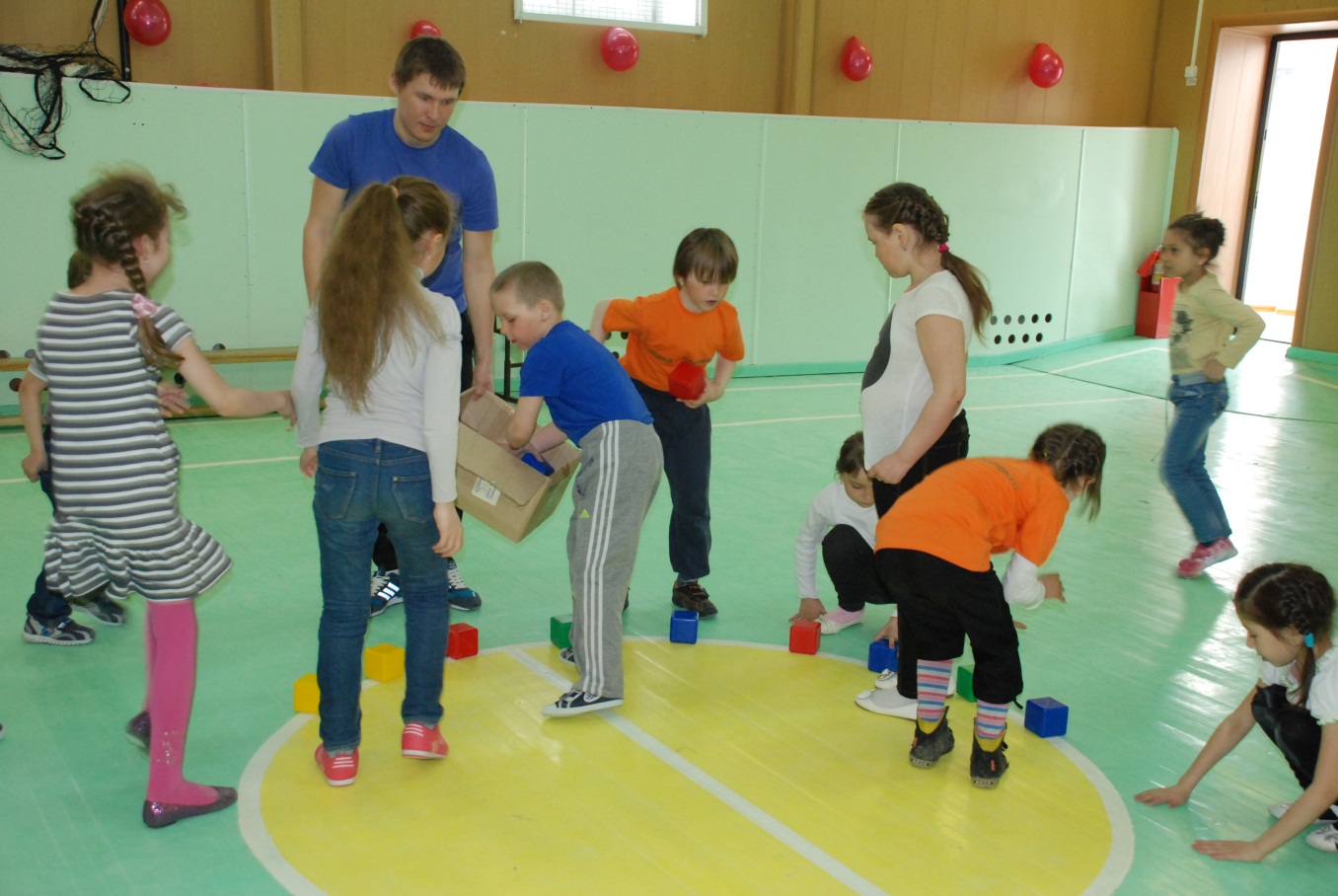 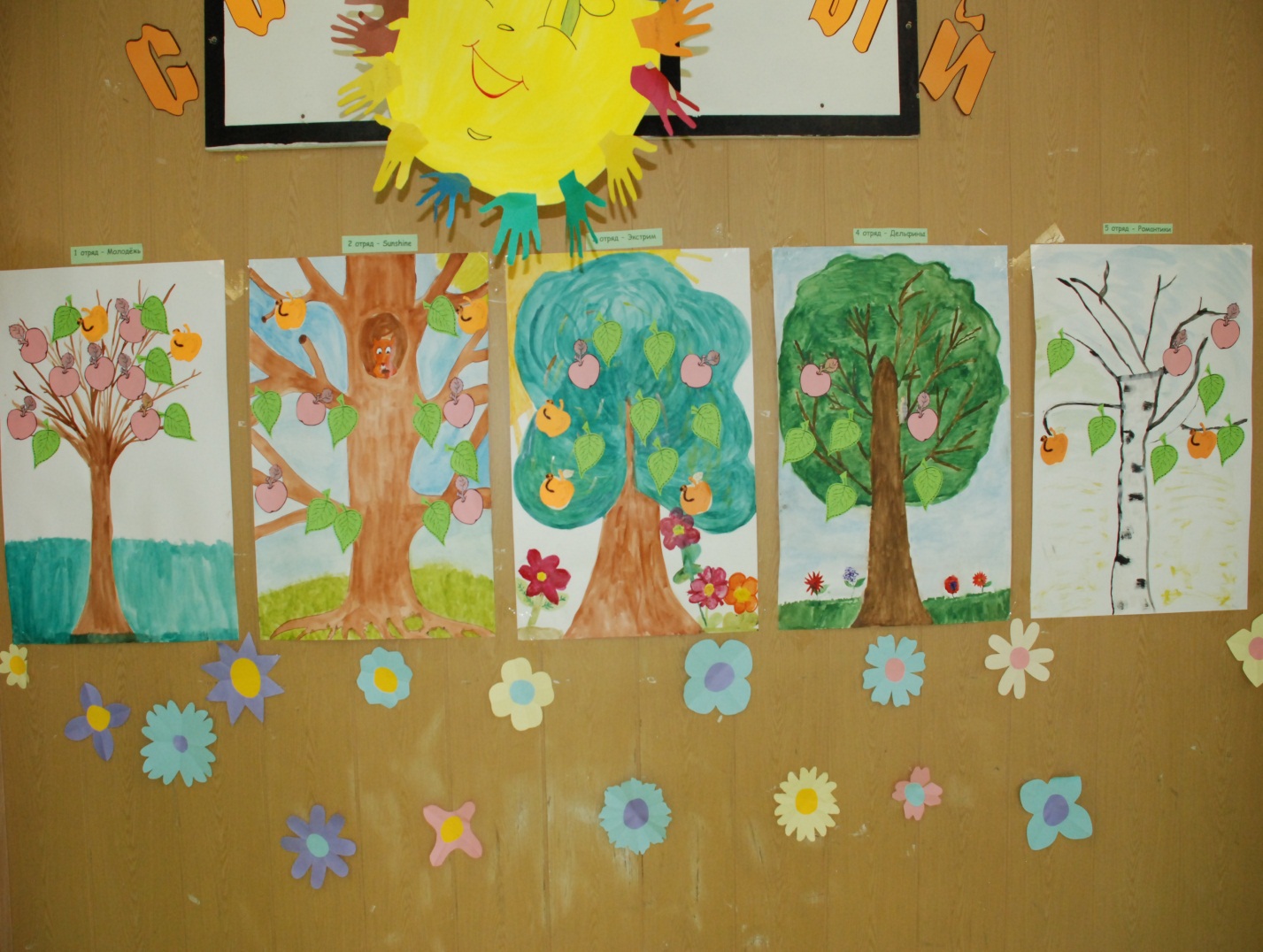 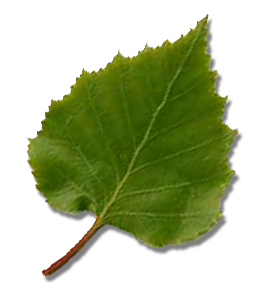 Поощрение(выполнение полезной работы в лагере)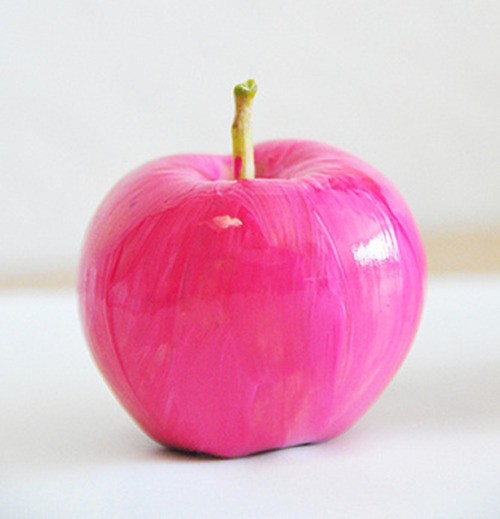 Отличительный знак(активное участие в жизни лагеря)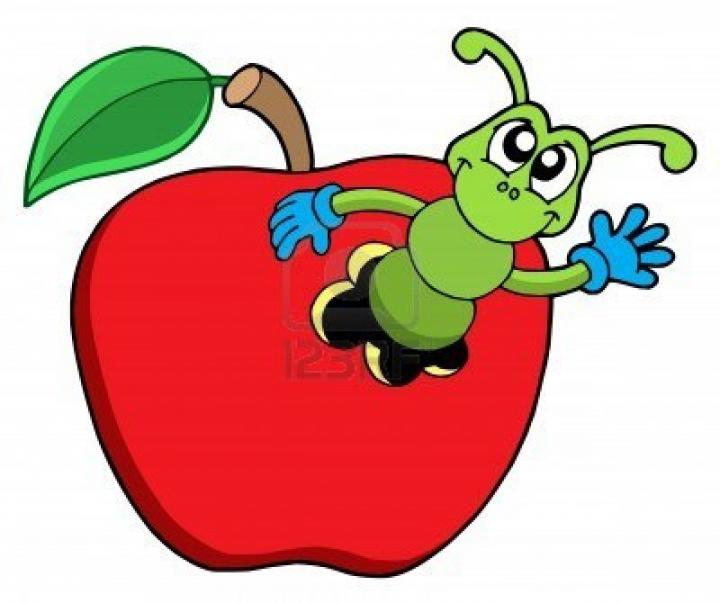 Штрафной балл (нарушение законов лагеря)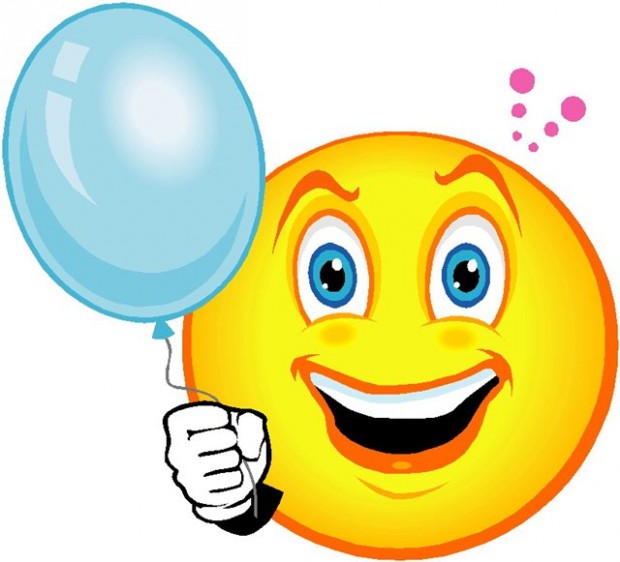 Личный бонуспомощь в организации общелагерных мероприятий; помощь воспитателям младших отрядов; за инициативу.